СОВЕТ НАРОДНЫХ ДЕПУТАТОВ РЕПЬЁВСКОГО СЕЛЬСКОГО ПОСЕЛЕНИЯ РЕПЬЁВСКОГО МУНИЦИПАЛЬНОГО РАЙОНА ВОРОНЕЖСКОЙ ОБЛАСТИ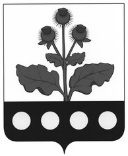 РЕШЕНИЕ« 04 » июля  2022 г. № 54 .с. РепьёвкаВ соответствии со ст., ст. 24, 28 Градостроительного кодекса Российской Федерации, на основании Федерального закона от 06.10.2003 г. № 131-ФЗ «Об общих принципах организации местного самоуправления в Российской Федерации», закона Воронежской области от 07.07.2006 №61 – ОЗ «О регулирован градостроительной деятельности в Воронежской области», Устава Репьёвского сельского, рассмотрев заключение Губернатора Воронежской области от 04.04.2022 №17-01-32/И-1527 «О согласовании проекта актуализации генерального плана Репьёвского сельского поселения Репьёвского муниципального района», Совет народных депутатов Репьёвского сельского поселения Репьёвского муниципального района Воронежской области решил:Внести изменения в решение Совета народных депутатов Репьевского сельского поселения от «5» июля 2011 года №65 «Об утверждении генерального плана Репьевского сельского поселения Репьевского муниципального района»:1.1. В наименовании и по тексту Решения слово «Репьевского» в советующем падеже заменить словом «Репьёвского» в соответствующем падеже, слово «Репьевка» заменить словом «Репьёвка»;1.2. Приложение к решению Совета народных депутатов Репьевского сельского поселения от 05.07.2011 № 65 согласно приложению.2. Настоящее решение вступает в законную силу после его официального опубликования.Контроль за исполнением решения оставляю за собой.ПРИЛОЖЕНИЕк решению Совета народных депутатов Репьёвского сельского поселения Репьёвского муниципального района Воронежской области от «04» июля 2022 г. №ПРИЛОЖЕНИЕк решению Совета народных депутатов Репьёвского сельского поселения Репьёвского муниципального района Воронежской области от «05» июля 2011 г. №65ГЕНЕРАЛЬНЫЙ ПЛАН РЕПЬЁВСКОГО СЕЛЬСКОГО ПОСЕЛЕНИЯРЕПЬЁВСКОГО МУНИЦИПАЛЬНОГО РАЙОНА ВОРОНЕЖСКОЙ ОБЛАСТИ(с изменениями)ТОМ IПОЛОЖЕНИЕ О ТЕРРИТОРИАЛЬНОМ ПЛАНИРОВАНИИРЕПЬЁВСКОГО СЕЛЬСКОГО ПОСЕЛЕНИЯРЕПЬЁВСКОГО МУНИЦИПАЛЬНОГО РАЙОНАВОРОНЕЖСКОЙ ОБЛАСТИ2021 годОГЛАВЛЕНИЕСОСТАВ ГЕНЕРАЛЬНОГО ПЛАНАРЕПЬЁВСКОГО СЕЛЬСКОГО ПОСЕЛЕНИЯРЕПЬЁВСКОГО МУНИЦИПАЛЬНОГО РАЙОНАВОРОНЕЖСКОЙ ОБЛАСТИЦЕЛИ И ЗАДАЧИ ТЕРРИТОРИАЛЬНОГО ПЛАНИРОВАНИЯГенеральный план Репьёвского сельского поселения Репьёвского муниципального района утвержден решением Совета народных депутатов Репьёвского сельского поселения Репьёвского муниципального района от 05.07.2011 № 65 (в редакции решения от 26.05.2014 № 193, от 03.08.2020 № 194).Внесение изменений в Генеральный план выполнено БУВО «Нормативно-проектный центр на основании постановления администрации Репьёвского сельского поселения от 15.06.2021 № 45, в соответствии с требованиями Градостроительного кодекса Российской Федерации к составу, содержанию указанного документа территориального планирования, а также цифровому описанию местоположения границ населенных пунктов.В Генеральном плане Репьёвского сельского поселения определены следующие сроки реализации проектных решений: Исходный год – 2011 г.Внесение изменений – 2021 г.Расчетный срок – 2034 г.Целью данного проекта является актуализация данных, содержащихся в материалах проекта, разработка принципиальных предложений по планировочной организации территории Репьёвского сельского поселения, упорядочение всех внешних и внутренних функциональных связей, установление границ и направлений перспективного территориального развития.В этой связи, в генеральный план Репьёвского сельского поселения вносятся изменения в части:Приведения текстовых и графических материалов в соответствие действующему градостроительному законодательству.Актуализации сведений о существующих и планируемых объектах федерального, регионального и местного значения, расположенных на территории Репьёвского сельского поселения. Корректировки существующего функционального зонирования территории поселения и населенных пунктов в соответствии со сведениями, содержащимися в ЕГРН и фактическим использованием территории.Актуализации мероприятий по размещению объектов капитального строительства в соответствии с градостроительной документацией вышестоящего уровня.Актуализации мероприятий по размещению объектов местного значения на территории Репьёвского сельского поселения и определение мест размещения таких объектов, а также отображения инвестиционных проектов.Актуализации сведений о зонах с особыми условиями использования территории.Отображения в графической и текстовой части сведений о водопользователях и о предоставлении водного объекта в пользование при наличии.Приведения графических материалов в соответствие с приказом Минэкономразвития России от 09.01.2018 № 10 (ред. от 09.08.2018) «Об утверждении Требований к описанию и отображению в документах территориального планирования объектов федерального значения, объектов регионального значения, объектов местного значения и о признании утратившим силу приказа Минэкономразвития России от 7 декабря 2016 г. № 793» (Зарегистрировано в Минюсте России 31.01.2018 № 49832). Корректировки ранее установленных границ села Репьёвка, с целью исключения пересечений с границами земельных участков, сведения о которых содержатся в ЕГРН.Генеральный план Репьёвского сельского поселения – основной документ территориального планирования муниципального образования, нацеленный на определение назначения территорий, исходя из совокупности социальных, экономических, экологических и иных факторов, в целях обеспечения устойчивого развития территории муниципального образования, развития инженерной, транспортной и социальной инфраструктур, обеспечения учета интересов граждан и их объединений, Российской Федерации, Воронежской области и Репьёвского муниципального района.Цели территориального планирования для Репьёвского сельского поселения:обеспечение прогресса в развитии основных секторов экономики;повышение инвестиционной привлекательности территории поселения;повышение уровня жизни и условий проживания населения;развитие инженерной, транспортной и социальной инфраструктур поселения;обеспечение учета интересов граждан и их объединений, Российской Федерации, Воронежской области, Репьёвского муниципального района, Репьёвского сельского поселения;формирование первичной информационной базы для осуществления градостроительной деятельности и реализации полномочий органов местного самоуправления в направлении дальнейшего развития территории сельского поселения.Задачами территориального планирования для Репьёвского сельского поселения являются:создание условий для устойчивого развития территории сельского поселения;определение назначений территорий сельского поселения исходя из совокупности социальных, экономических, экологических и других факторов;развитие социальной инфраструктуры путем упорядочения и дальнейшего строительства сети новых объектов здравоохранения, образования, культуры и спорта;восстановление инновационного агропроизводственного и промышленного комплекса сельского поселения, как одной из главных точек роста экономики сельского поселения;освоение для целей жилищного строительства новых территорий, проведение реконструктивных мероприятий в существующей застройке;модернизация существующей транспортной инфраструктуры;реконструкция и модернизация существующей инженерной инфраструктуры;реализация мероприятий по привлечению квалифицированных специалистов;сохранение окружающей среды.Цели, задачи и мероприятия территориального планирования Генерального плана Репьёвского сельского поселения разработаны на основе Стратегии социально- экономического развития Воронежской области, государственных программ Воронежской области, инвестиционных проектов и ведомственных целевых программ.Генеральный план сельского поселения увязывает запланированные государственные, региональные и муниципальные капитальные инвестиции. Он включает определение конкретных объектов, строительство которых в долгосрочном периоде необходимо для государственных и муниципальных нужд, связанных с осуществлением органами государственной власти и органами местного самоуправления полномочий в соответствующих сферах управлении, в целях взаимно согласованного решения задач социально-экономического развития, определенных в долгосрочных отраслевых, региональных и муниципальных стратегиях развития.В свою очередь, целевыми программами, приобретающими значение планов реализации вышеуказанных документов, должна обеспечиваться увязка мероприятий по созданию объектов капитального строительства федерального, регионального и местного значения в прогнозируемом периоде с учетом целей и сроков их строительства, а также ограничений по финансовым ресурсам.Показатели развития муниципального образования, заложенные в проекте, являются результатом исследований и обобщением прогнозов, предложений и намерений органов государственной власти Воронежской области, различных структурных подразделений администрации района, иных организаций.При подготовке проекта Генерального плана использовались отчетные и аналитические материалы территориального органа Федеральной службы государственной статистики по Воронежской области, фондовые материалы отдельных органов государственного управления Воронежской области, администрации муниципального образования и прочих организаций.Работы над Генеральным планом Репьёвского сельского поселения выполнялись с учетом решений ранее разработанной Схемы территориального планирования Воронежской области, утвержденной Постановлением Правительства Воронежской области от 05.03.2009 № 158 (в действующей редакции).Также в генеральном плане учтены положения схемы территориального планирования Репьёвского муниципального района, утвержденной решением СНД Репьёвского муниципального района от 04.06.2010 № 138, однако в настоящий момент данная схема требует актуализации.Генеральный план разработан в соответствии с Конституцией Российской Федерации, Градостроительным кодексом Российской Федерации, Земельным кодексом Российской Федерации, Лесным кодексом Российской Федерации, Водным кодексом Российской Федерации, Федеральным законом «Об общих принципах организации местного самоуправления в Российской Федерации», иными федеральными законами и нормативными правовыми актами Российской Федерации, законами и иными нормативными правовыми актами Воронежской области, Уставом Репьёвского сельского поселения.ПЕРЕЧЕНЬ МЕРОПРИЯТИЙ ПО ТЕРРИТОРИАЛЬНОМУ ПЛАНИРОВАНИЮ И УКАЗАНИЯ НА ПОСЛЕДОВАТЕЛЬНОСТЬ ИХ ВЫПОЛНЕНИЯНастоящий раздел содержит проектные решения задач территориального планирования Репьёвского сельского поселения – перечень мероприятий по территориальному планированию и этапы их реализации.Мероприятия по территориальному планированию направлены, в том числе, на создание, развитие территорий и объектов капитального строительства местного значения для реализации полномочий органа местного самоуправления Репьёвского сельского поселения.Вопросы местного значения поселения установлены статьей 14 Федерального закона от 06.10.2003 № 131-ФЗ «Об общих принципах организации местного самоуправления в Российской Федерации» и Уставом муниципального образования. Кроме того, статьей 14.1. этого же закона определены права органов местного самоуправления поселения на решение вопросов, не отнесенных к вопросам местного значения поселения. Значительная часть вопросов местного значения поселения решается в тесной связи с планированием развития территории. Перечень основных факторов риска возникновения чрезвычайных ситуаций природного и техногенного характера, а также о возможных направлениях снижения рисков в использовании территорий, приведены в том II – «Материалы по обоснованию генерального плана Репьёвского сельского поселения Репьёвского муниципального района Воронежской области». В разделе предложений по территориальному планированию рассмотрены вопросы, касающиеся обеспечения первичных мер пожарной безопасности в границах населенных пунктов поселения.При разработке Генерального плана Репьёвского сельского поселения учтено размещение объектов федерального, регионального и районного значения.Основные объекты федерального значения:- Земли лесного фонда.- Водные объекты общего пользования - пруды и водотоки.- Выявленные объекты археологии.Основные объекты регионального значения:- Инженерная инфраструктура: объекты электроснабжения- ПС 35/10 кВ «Репьёвка».- Транспортная инфраструктура:20 ОП РЗ К В35-0 «"Воронеж-Луганск"-Репьевка»;20 ОП РЗ К В36-0 «"Курск-Борисоглебск"-Хохольский-Репьевка»;20 ОП РЗ Н 17-26 «Западный обход с. Репьевка»;20 ОП РЗ Н 1-26 «Репьевка - Краснолипье - Россошки - гр. Хохольского р-на»;20 ОП РЗ Н 2-26 «Репьевка-Бутырки-Одинцовка»;20 ОП РЗ Н 3-26 «Репьевка-Россошь-Одинцовка».- Объекты культурного наследия.Основные объекты капитального строительства районного значения:- Инженерная инфраструктура: газопроводные сети высокого давления,  ЛЭП 35кВ и 10 кВ;- Здания школы и детского сада, БУЗ ВО «Репьевская РБ» и др.Учет интересов Российской Федерации, Воронежской области, Репьёвского муниципального района, сопредельных муниципальных образований в составе Генерального плана Репьёвского сельского поселения, осуществляется следующими мероприятиями территориального планирования:реализацией основных решений документов территориального планирования Российской Федерации, государственных программ Российской Федерации и иных документов программного характера в области развития территорий, установления и соблюдения режима ограничений на использование территорий в пределах полномочий поселения; реализацией основных решений документов территориального планирования Воронежской области, государственных программ Воронежской области и иных документов программного характера в области развития территорий, установления и соблюдения режима ограничений на использование территорий в пределах полномочий поселения; реализацией целевых программ и иных документов программного характера в области развития территорий в пределах полномочий поселения; учетом интересов сопредельных муниципальных образований, отраженных в соответствующих документах территориального планирования, и ограничений на использование территорий, распространяющихся на территорию Репьёвского сельского поселения.Предложения по оптимизации административно-территориального устройства Репьёвского сельского поселения и переводу земельных участков из одной категории в другую.В составе настоящего Генерального плана подготовлено приложение к Тому I «Сведения о границах населенного пункта села Репьёвка» (графическое описание местоположения границ населенного пункта, перечень координат характерных точек границ населенных пунктов).В рамках настоящего проекта изменений генерального плана проведены работы по корректировке ранее установленных границ с. Репьёвка.Общая площадь земель в границах населенных пунктов на территории Репьёвского сельского поселения составит 1127,32 га, в том числе: с. Репьёвка — 955,70 га;х. Дракино — 145,03 га;х. Верхняя Мельница — 25,74 га.Перечень мероприятий по территориальному планированию в части административно-территориального устройства и этапы их реализацииПеречень мероприятий по переводу земельных участков из одной категории в другую.Мероприятия отображены на «Карте границ населенных пунктов, входящих в состав поселения» и «Карте планируемого размещения объектов капитального строительства местного значения».Мероприятия по совершенствованию и развитию функционального зонирования.Согласно ст. 23 ГрК РФ на картах, содержащихся в генеральных планах, отображаются границы функциональных зон с параметрами планируемого развития таких зон. Одним из основных инструментов регулирования градостроительной деятельности является функциональное зонирование территории, которое определяет условия ее использования. Предложения по функциональному использованию территории разработаны с учетом сложившейся и перспективной планировочной структуры сельского поселения, планировочных ограничений, требований Градостроительного кодекса РФ.В Генеральном плане выделены следующие виды функциональных зон: Перечень мероприятий по совершенствованию и развитию функционального зонированияМероприятия отражены в графических материалах на Карте планируемого размещения объектов капитального строительства местного значения.Мероприятия по обеспечению сохранности воинских захоронений на территории Репьёвского сельского поселенияСогласно ст. 6 Закона РФ от 14.01.1993 № 4292-1 «Об увековечении памяти погибших при защите Отечества» сохранность воинских захоронений обеспечивается органами местного самоуправления.На территории поселения располагаются  воинские захоронения:В целях обеспечения сохранности воинских захоронений в местах, где они расположены, органами местного самоуправления устанавливаются охранные зоны и зоны охраняемого природного ландшафта в порядке, определяемом законодательством Российской Федерации.Выявленные воинские захоронения до решения вопроса о принятии их на государственный учет подлежат охране в соответствии с требованиями Закона РФ № 4292-1.Проекты планировки, застройки и реконструкции городов и других населенных пунктов, строительных объектов разрабатываются с учетом необходимости обеспечения сохранности воинских захоронений.Строительные, земляные, дорожные и другие работы, в результате которых могут быть повреждены воинские захоронения, проводятся только после согласования с органами местного самоуправления.Предприятия, организации, учреждения и граждане несут ответственность за сохранность воинских захоронений, находящихся на землях, предоставленных им в пользование. В случае обнаружения захоронений на предоставленных им землях они обязаны сообщить об этом в органы местного самоуправления.Перечень мероприятий по обеспечению сохранности воинских захоронений на территории Репьёвского сельского поселенияМероприятия по размещению на территории Репьёвского сельского поселения объектов капитального строительства местного значенияМероприятия по обеспечению территории Репьёвского сельского поселения объектами инженерной инфраструктурыМеста размещения объектов инженерной инфраструктуры показаны на Карте планируемого размещения объектов инженерной инфраструктуры.Мероприятия по обеспечению территории Репьёвского сельского поселения объектами транспортной инфраструктурыМероприятия по развитию объектов транспортной инфраструктуры отображены на Карте развития транспортной инфраструктуры.Мероприятия по обеспечению территории Репьёвского сельского поселения объектами жилищного строительстваМероприятия по обеспечению территории Репьёвского сельского поселения объектами социальной инфраструктурыМероприятия отражены в графических материалах на Карте планируемого размещения объектов капитального строительства местного значения.Мероприятия по обеспечению территории Репьёвского сельского поселения объектами массового отдыха жителей поселения, благоустройства и озелененияМероприятия по обеспечению территории сельского поселения объектами специального назначения - местами накопления бытовых отходов и местами захоронений.Мероприятия по развитию сельскохозяйственного и промышленного производства, созданию условий для развития малого и среднего предпринимательства.Мероприятия отражены в графических материалах на Карте планируемого размещения объектов капитального строительства местного значения.Мероприятия по развитию садоводства и огородничества на территории сельского поселения.Мероприятия отражены в графических материалах на Карте планируемого размещения объектов капитального строительства местного значения.Мероприятия по предотвращению чрезвычайных ситуаций природного и техногенного характераВыполнение мероприятий по защите населения от опасностей, поражающих факторов современных средств поражения и опасностей ЧС природного и техногенного характера, а также вторичных поражающих факторов, которые могут возникнуть при разрушении потенциально опасных объектов, достигается:проведением противоэпидемических, санитарно-гигиенических и пожарно-профилактических мероприятий, уменьшающих опасность возникновения и распространения инфекционных заболеваний и пожаров;проведением аварийно-спасательных и других неотложных работ;комплектование первичных средств пожаротушения, применяемых до прибытия пожарного расчета.Более подробно данные вопросы рассмотрены в разделе 4 «Перечень основных факторов риска возникновения чрезвычайных ситуаций природного и техногенного характера» Тома II настоящего генерального плана.Решение вопросов по организации и проведению мероприятий по гражданской обороне и защите населения сельского поселения возлагается на Главу поселения. Мероприятия по охране окружающей среды3. УТВЕРЖДЕНИЕ И СОГЛАСОВАНИЕ ГЕНЕРАЛЬНОГО ПЛАНА ПОСЕЛЕНИЯ.1. Генеральный план поселения, в том числе внесение изменений в такие планы, утверждаются соответственно представительным органом местного самоуправления поселения.2. Решение о подготовке проекта генерального плана, а также решения о подготовке предложений о внесении в генеральный план изменений принимаются соответственно главой местной администрации поселения.3. Подготовка проекта генерального плана осуществляется в соответствии с требованиями статьи 9 Градостроительного кодекса Российской Федерации и с учетом региональных и (или) местных нормативов градостроительного проектирования, результатов публичных слушаний или общественных обсуждений по проекту генерального плана, а также с учетом предложений заинтересованных лиц.4. Заинтересованные лица вправе представить свои предложения по проекту генерального плана.5. Проект генерального плана подлежит обязательному рассмотрению на публичных слушаниях или общественных обсуждениях, проводимых в соответствии со статьей 28 Градостроительного кодекса Российской Федерации.6. Протоколы публичных слушаний или общественных обсуждений по проекту генерального плана, заключение о результатах таких публичных слушаний являются обязательным приложением к проекту генерального плана, направляемому главой местной администрации поселения соответственно в представительный орган местного самоуправления поселения.7. Представительный орган местного самоуправления поселения с учетом протоколов публичных слушаний или общественных обсуждений по проекту генерального плана и заключения о результатах таких публичных слушаний принимают решение об утверждении генерального плана или об отклонении проекта генерального плана и о направлении его соответственно главе местной администрации поселения на доработку в соответствии с указанными протоколами и заключением.8. Правообладатели земельных участков и объектов капитального строительства, если их права и законные интересы нарушаются или могут быть нарушены в результате утверждения генерального плана, вправе оспорить генеральный план в судебном порядке.9. Органы государственной власти Российской Федерации, органы государственной власти субъектов Российской Федерации, органы местного самоуправления, заинтересованные физические и юридические лица вправе обращаться к главе местной администрации поселения с предложениями о внесении изменений в генеральный план.10. Внесение изменений в генеральный план осуществляется в соответствии со статьями 9 и 25 Градостроительного кодекса Российской Федерации.11. Внесение в генеральный план изменений, предусматривающих изменение границ населенных пунктов в целях жилищного строительства или определения зон рекреационного назначения, осуществляется без проведения общественных обсуждений или публичных слушаний.Особенности согласования проекта генерального плана поселения приведены в ст. 25 Градостроительного кодекса Российской Федерации.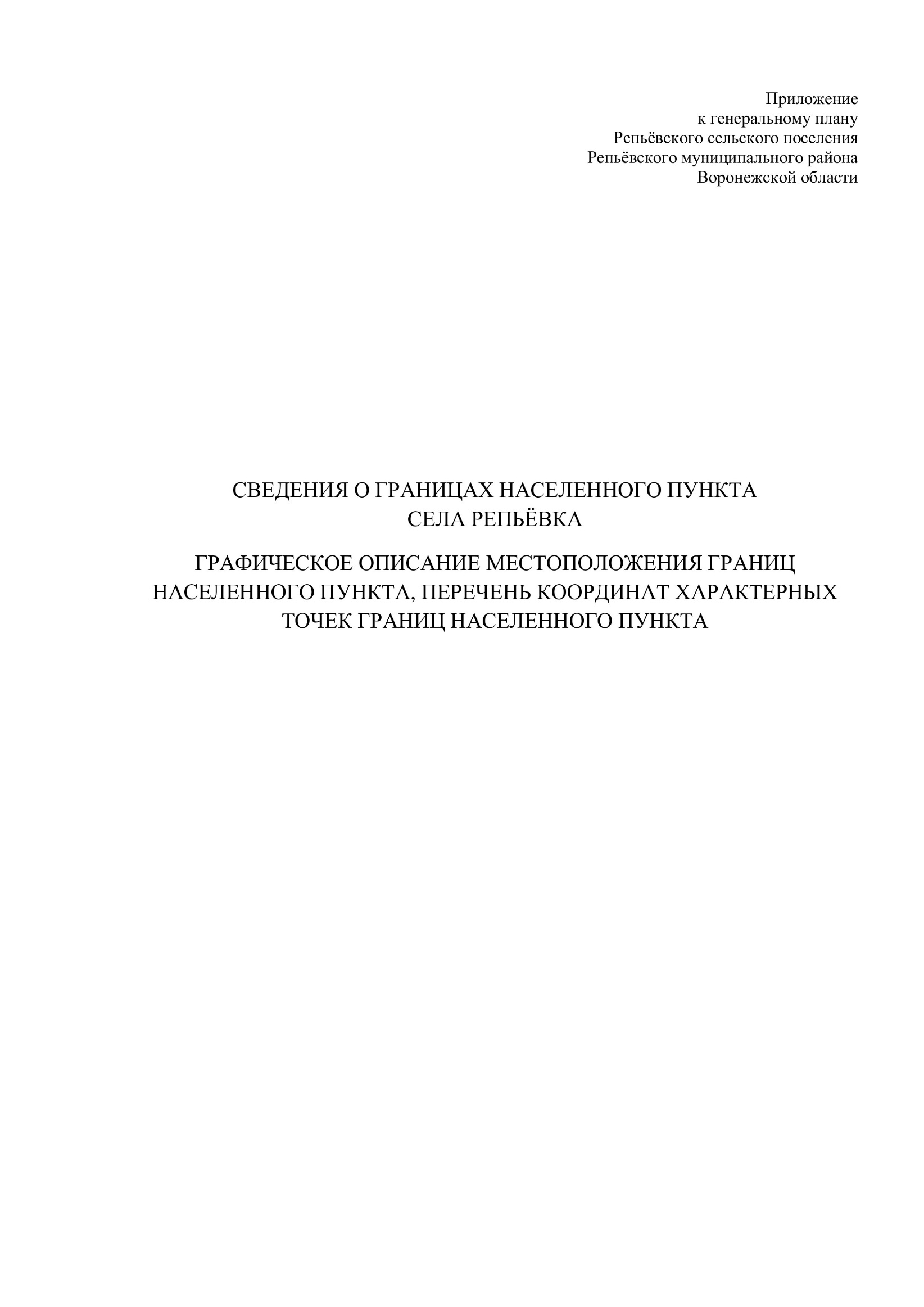 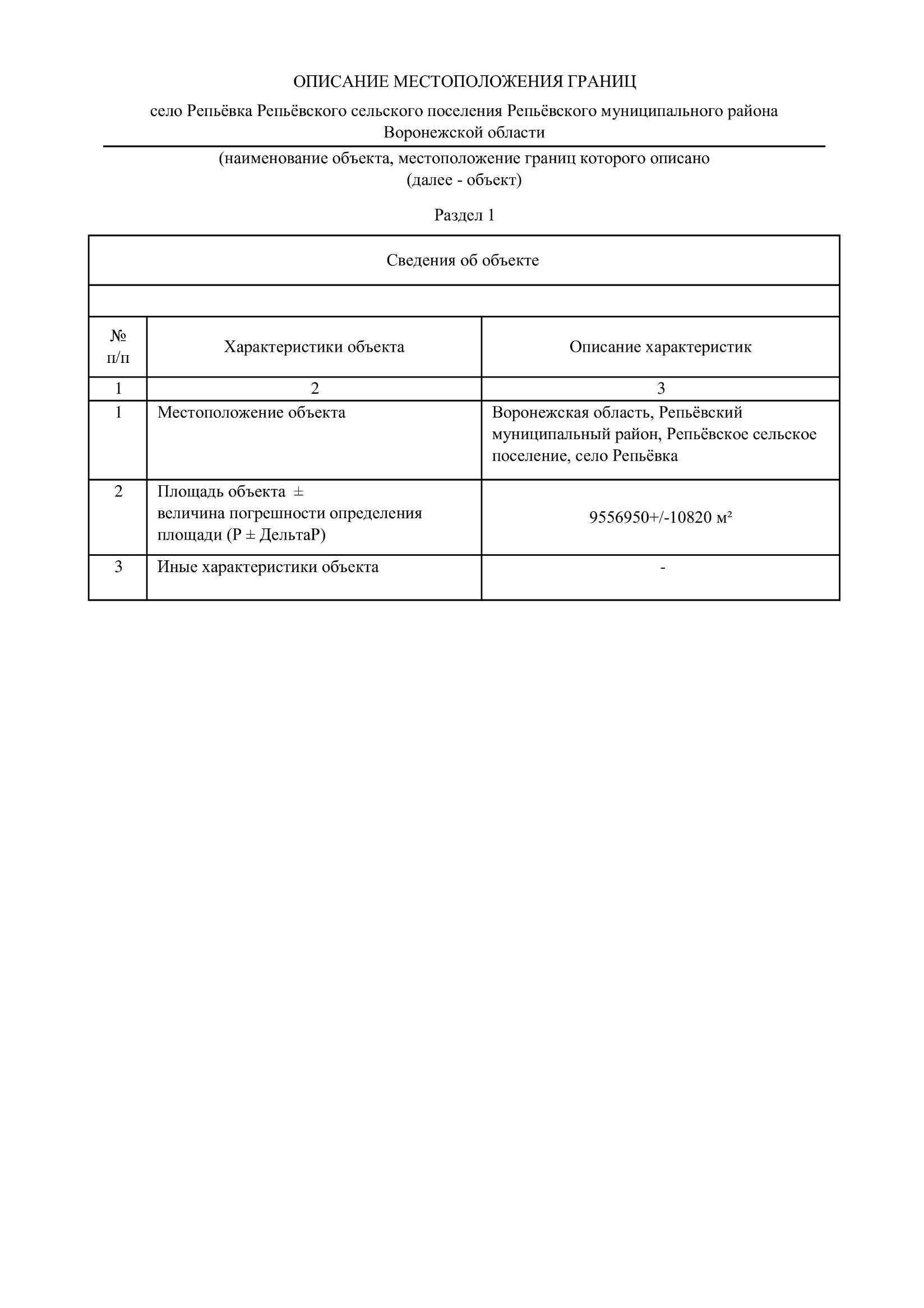 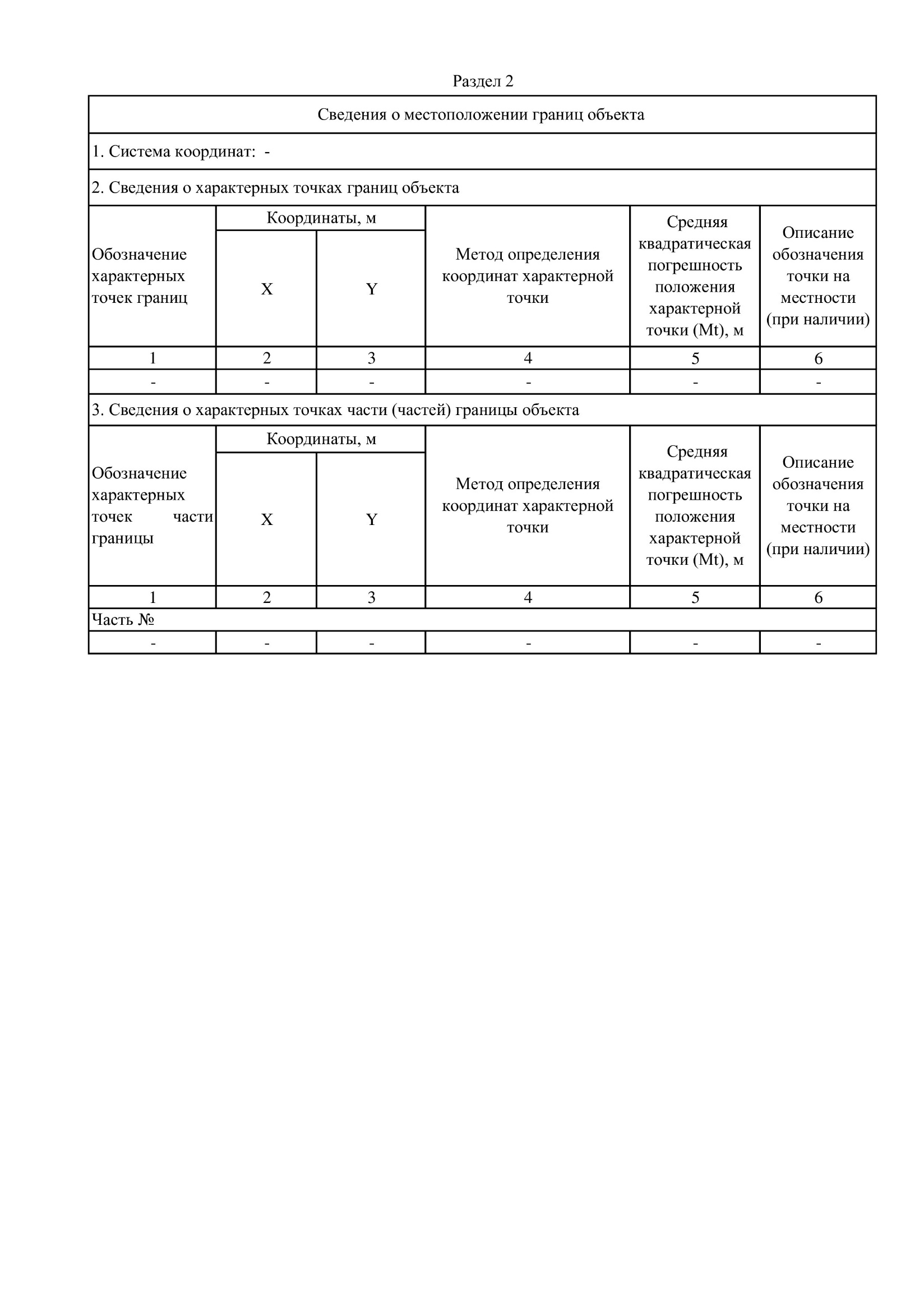 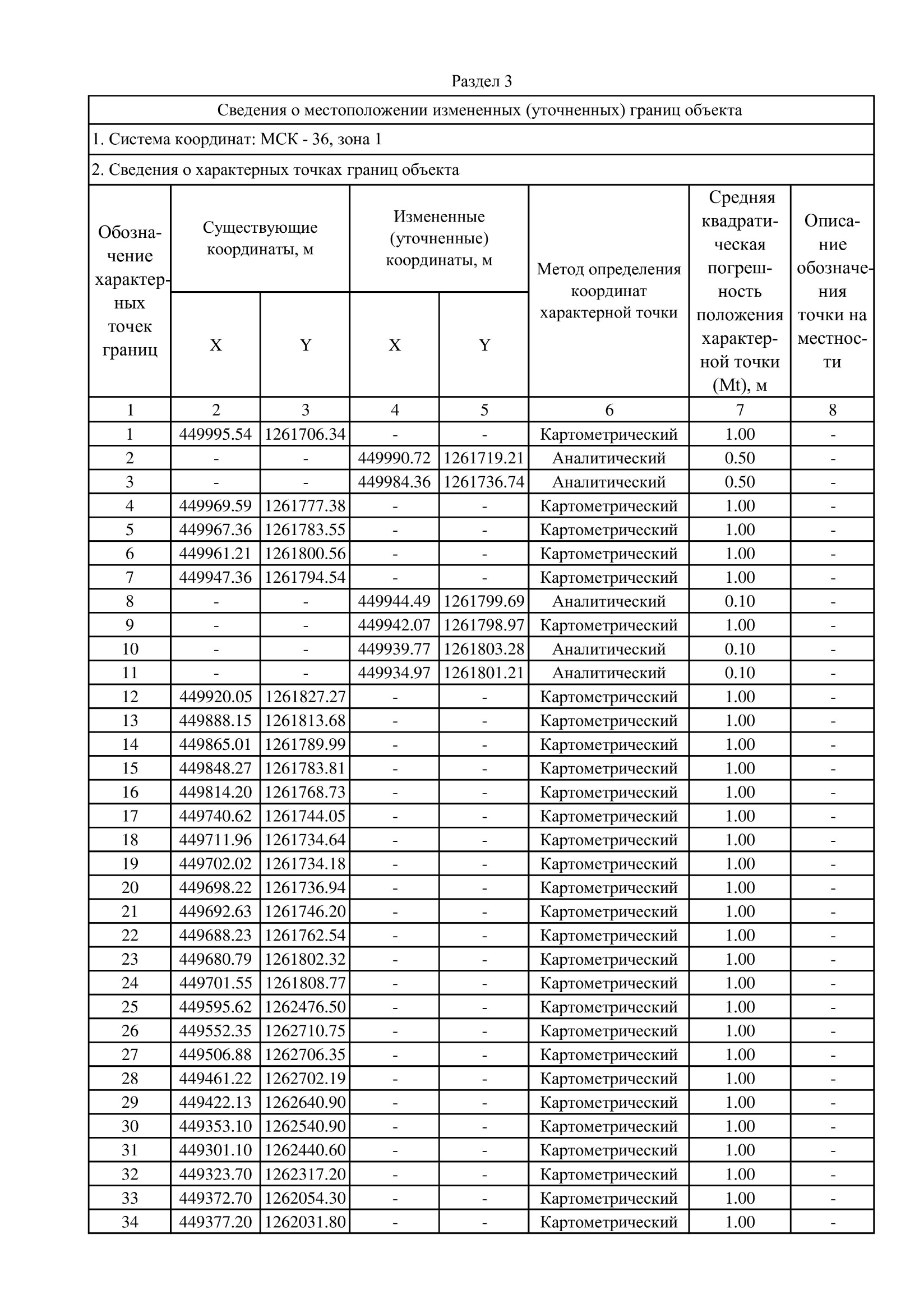 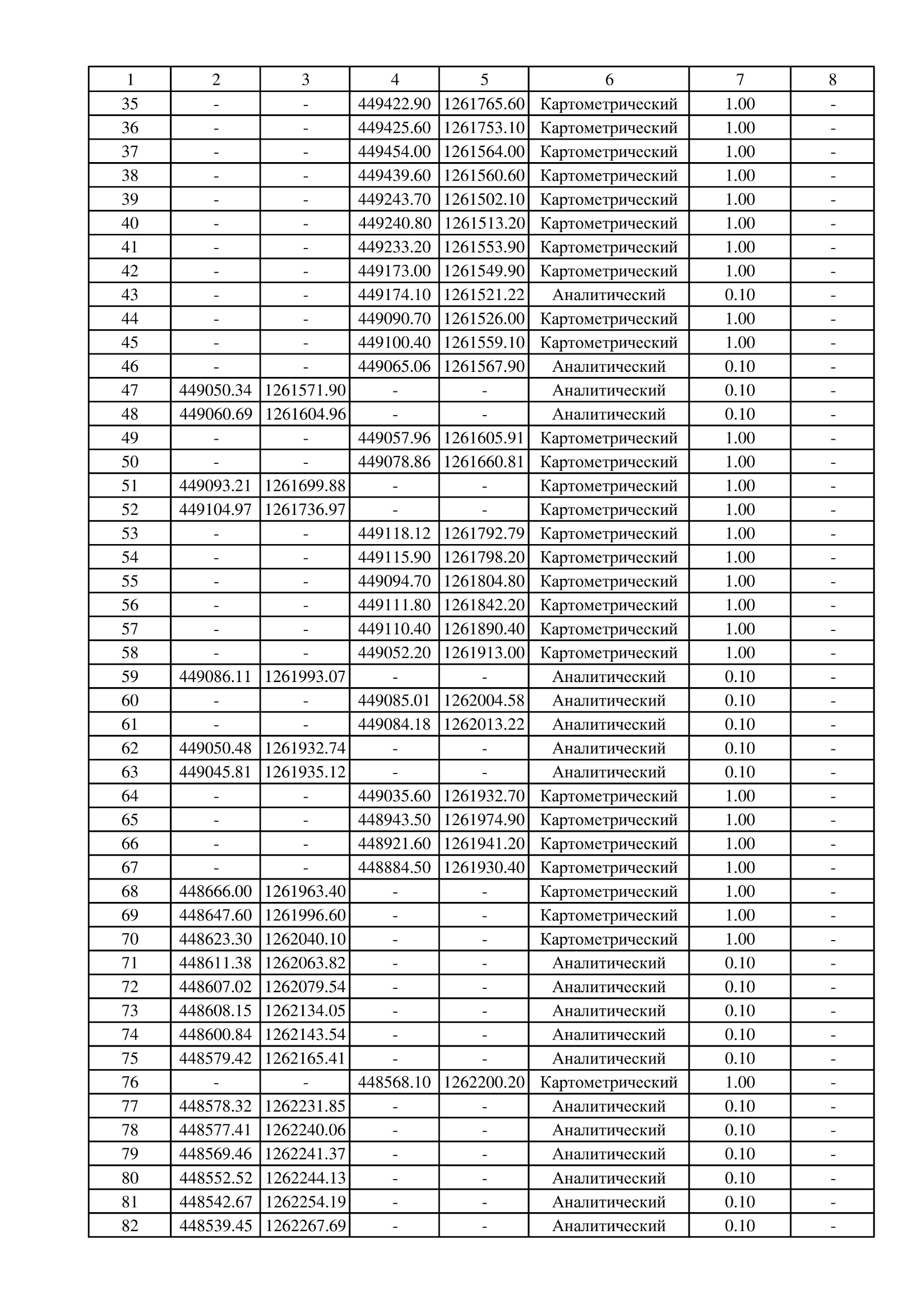 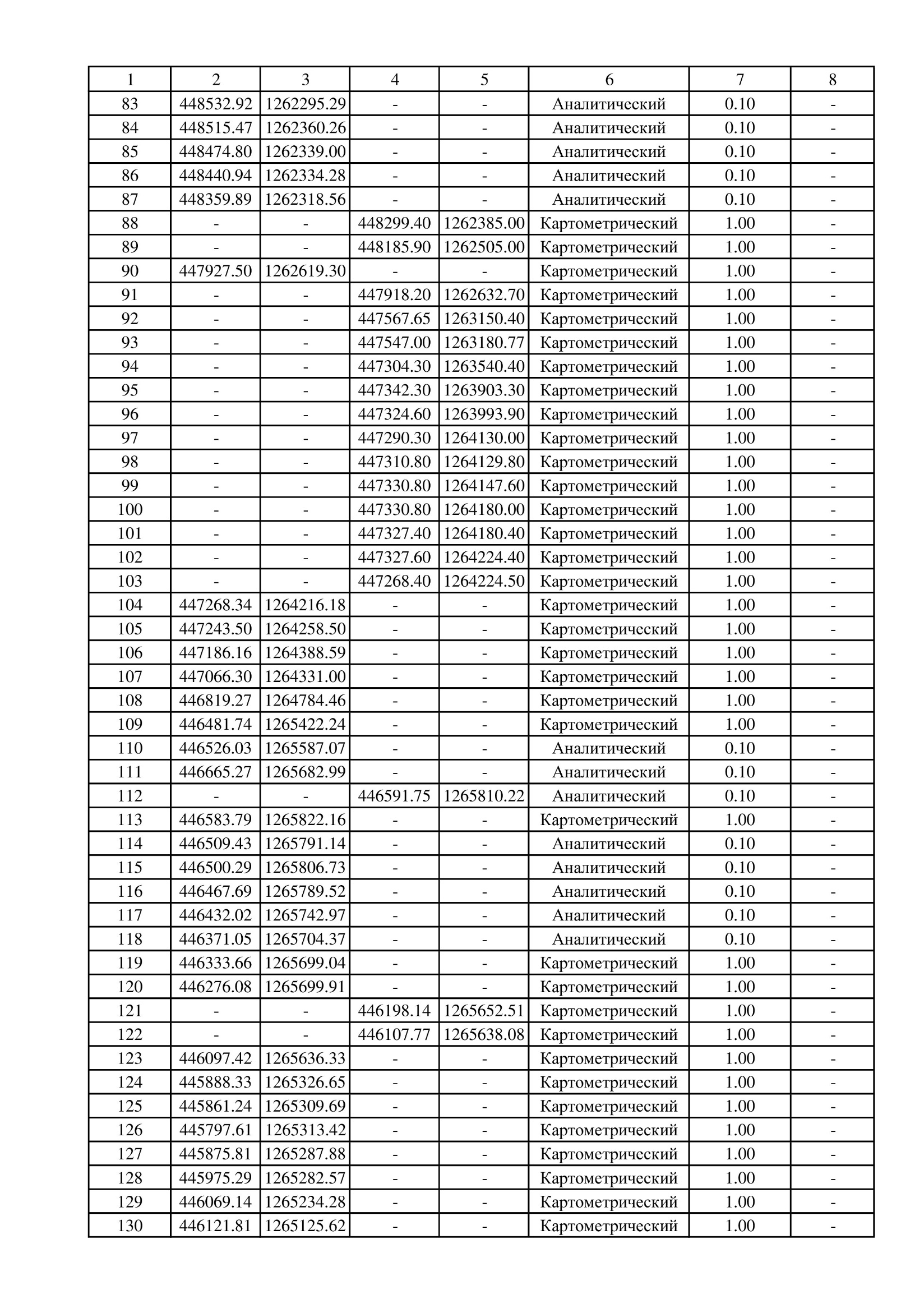 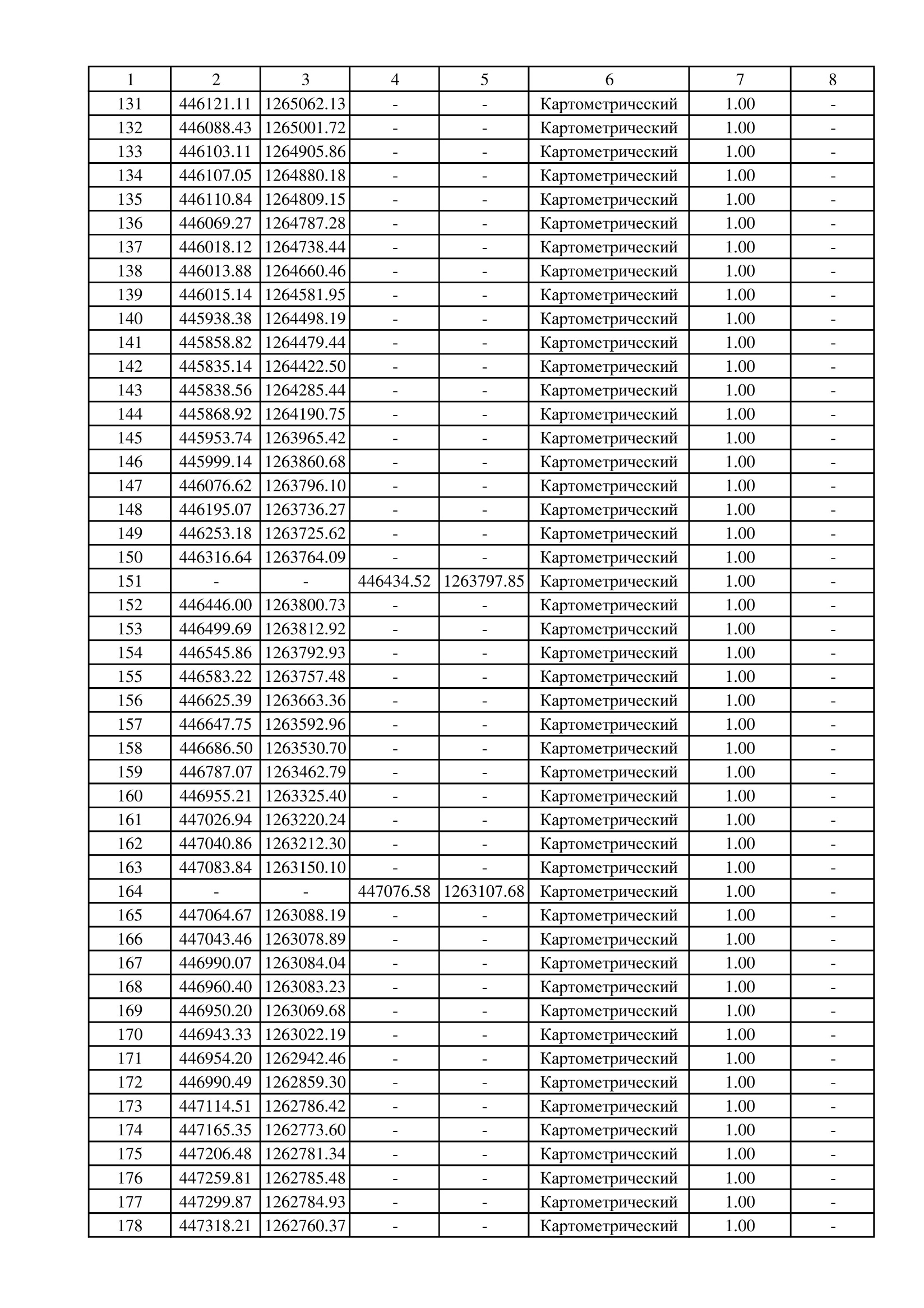 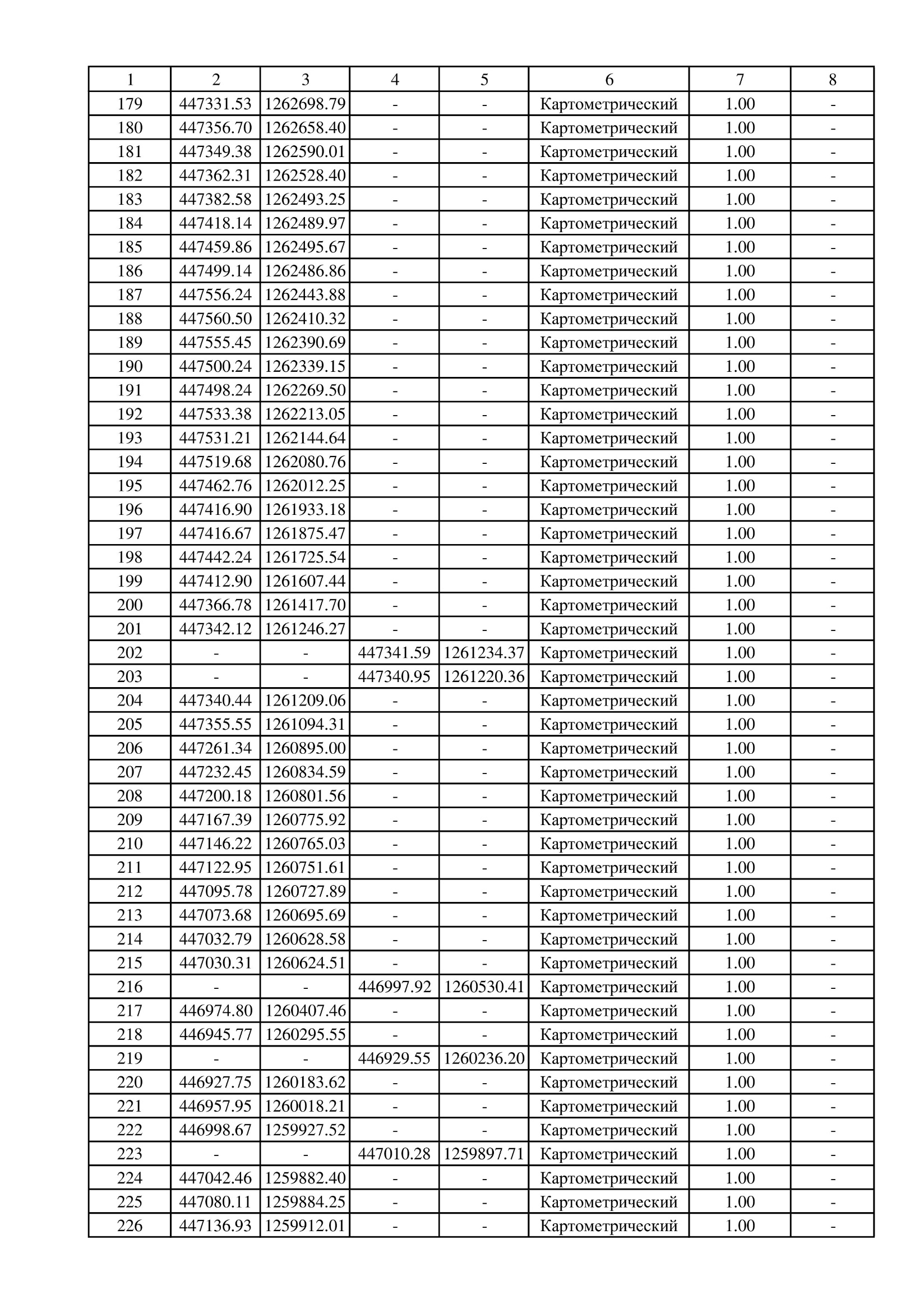 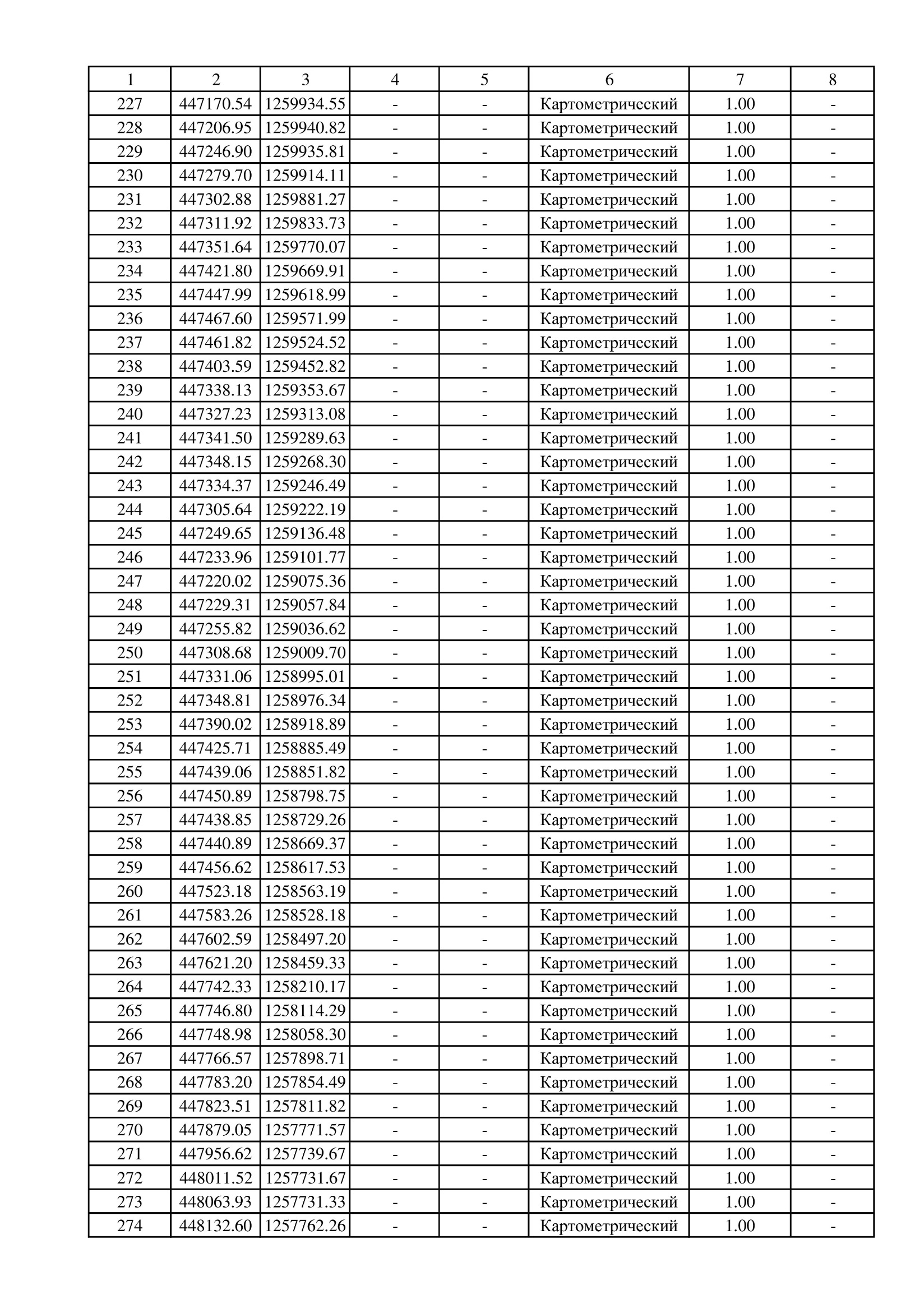 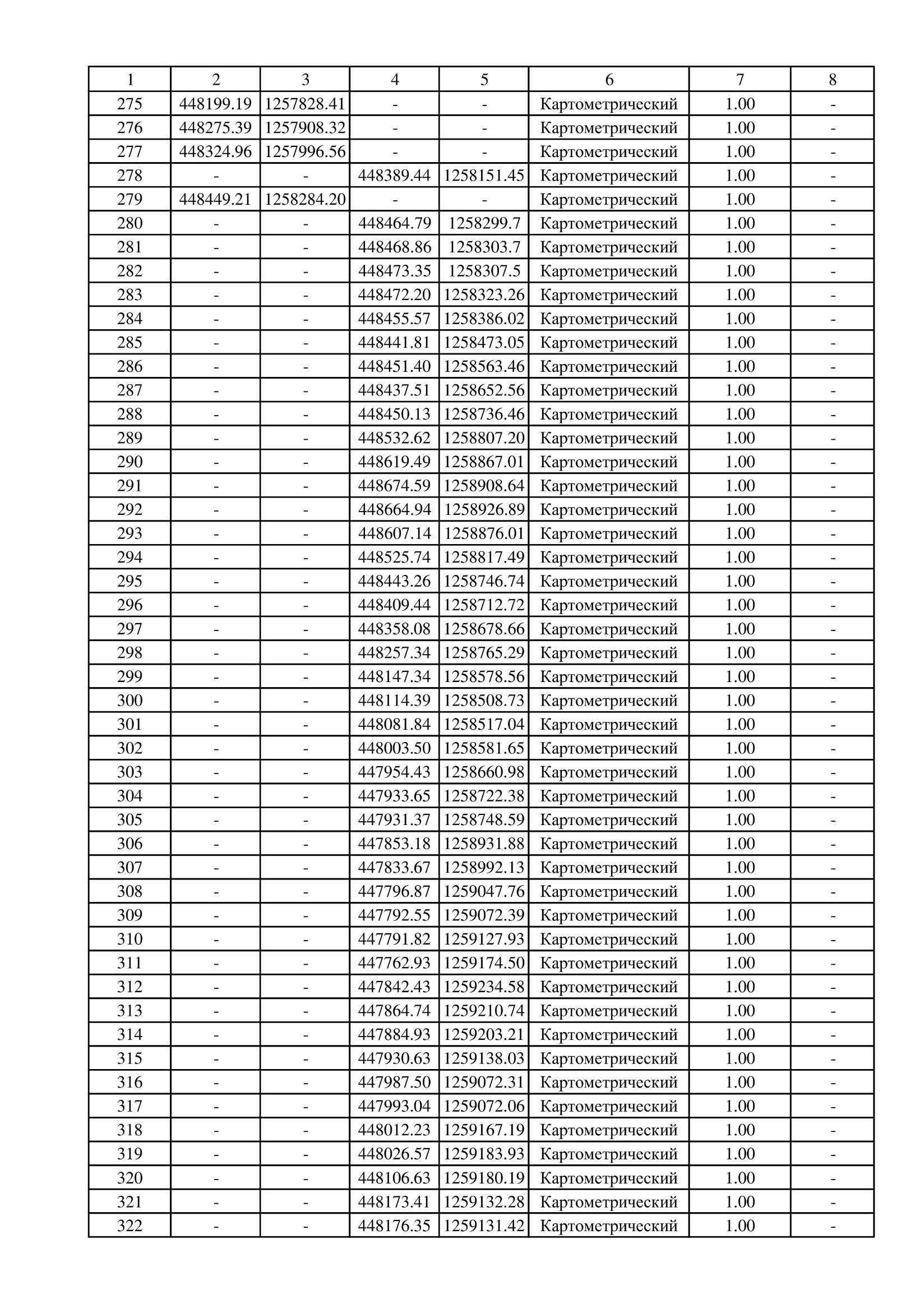 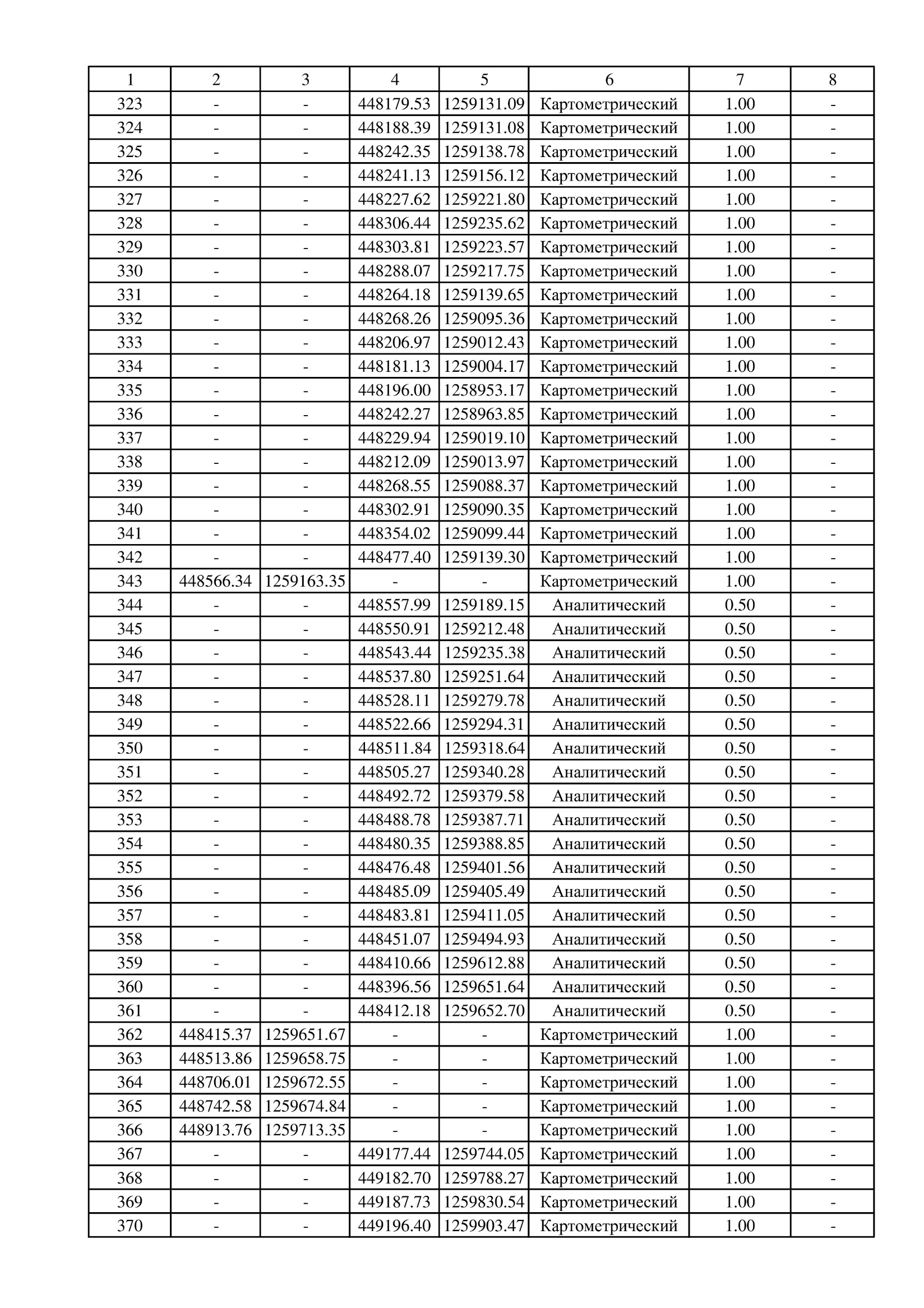 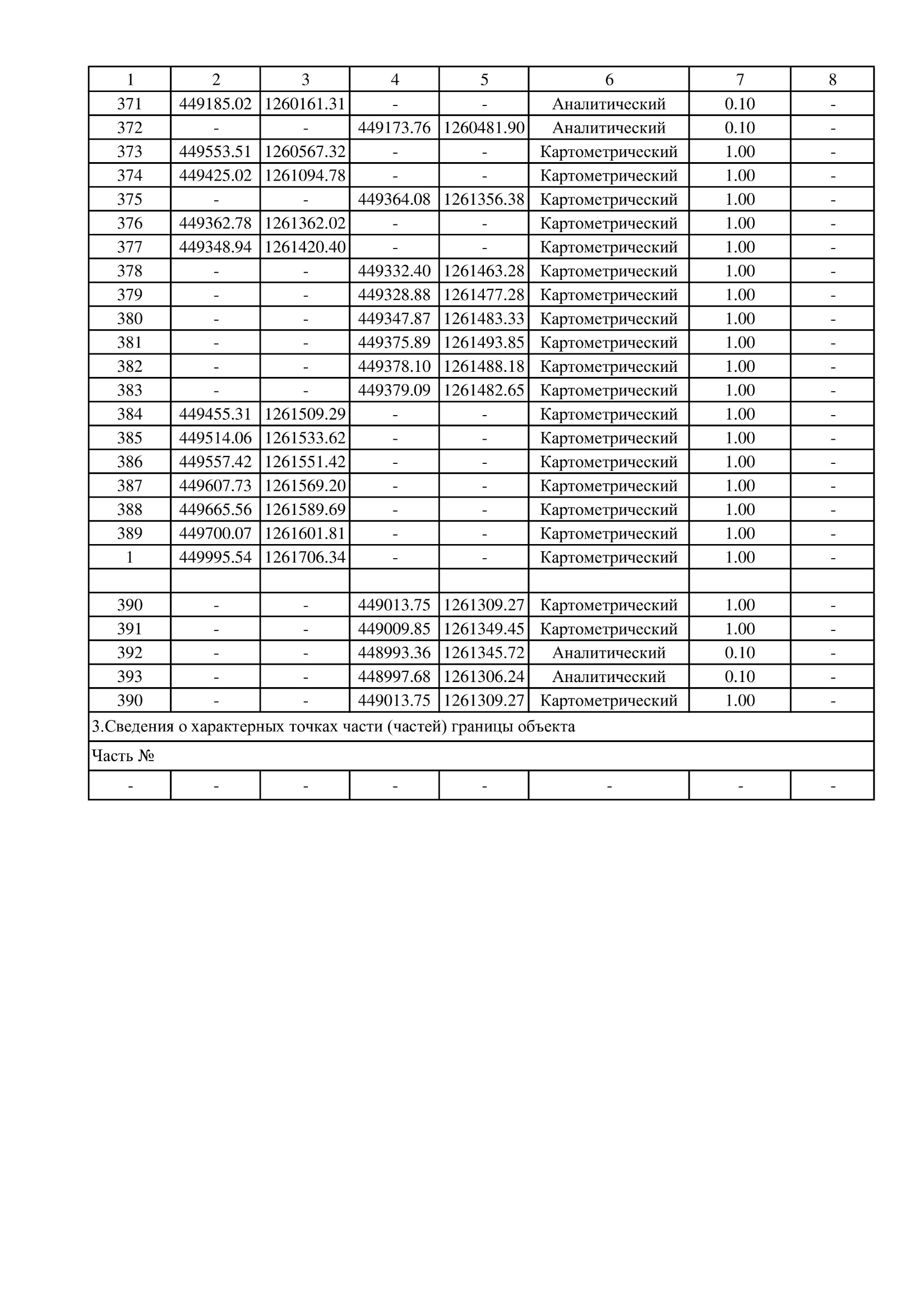 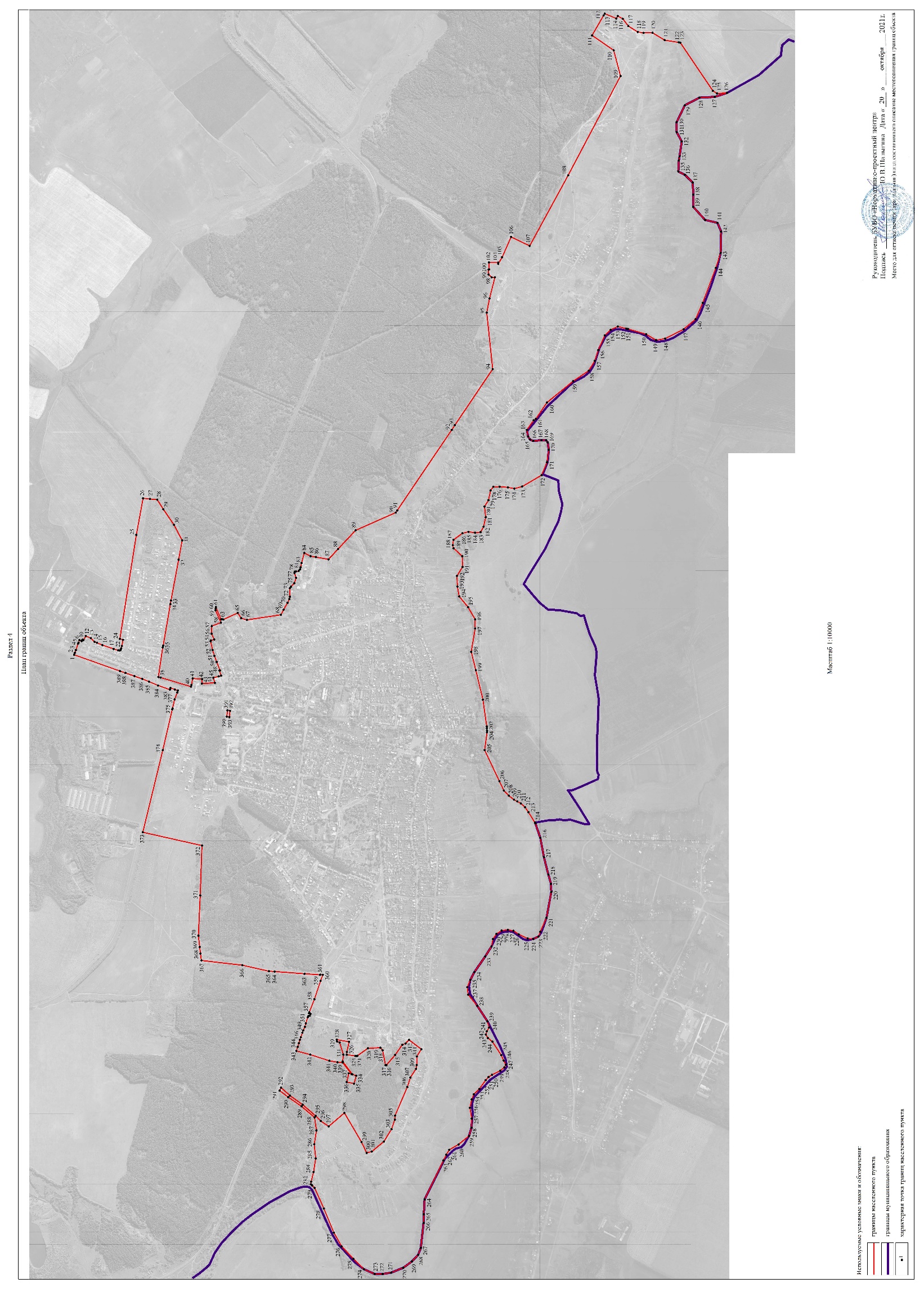 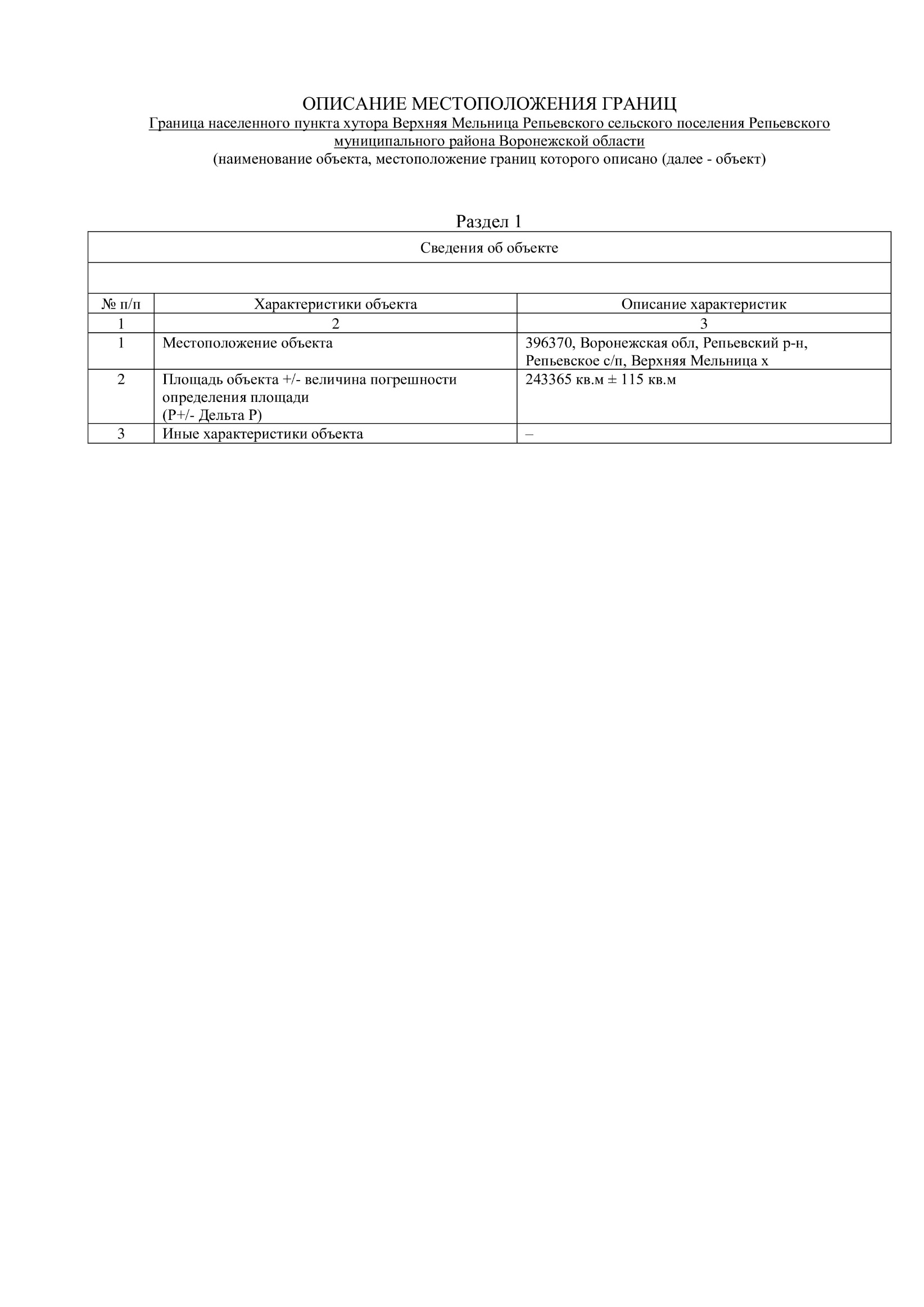 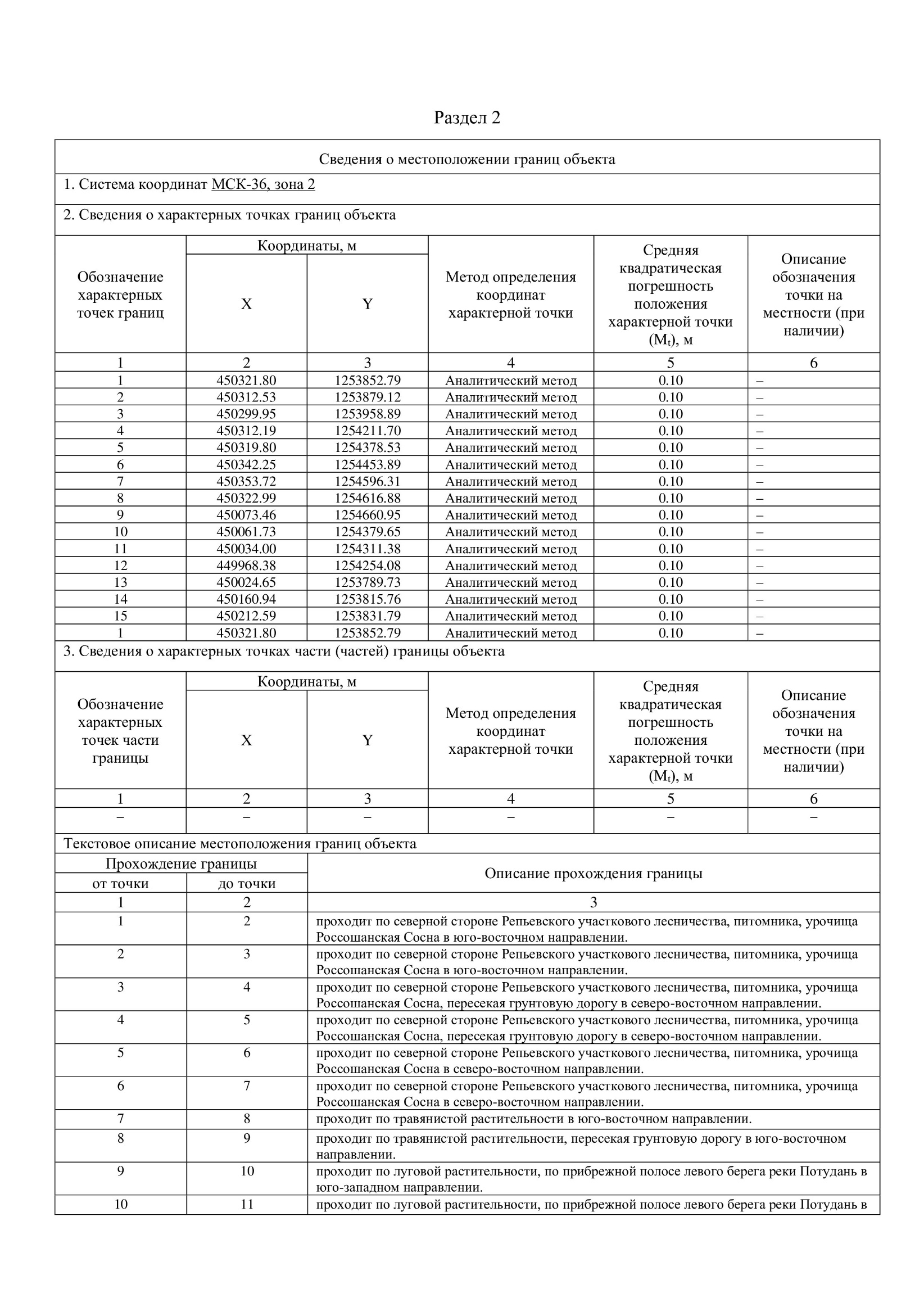 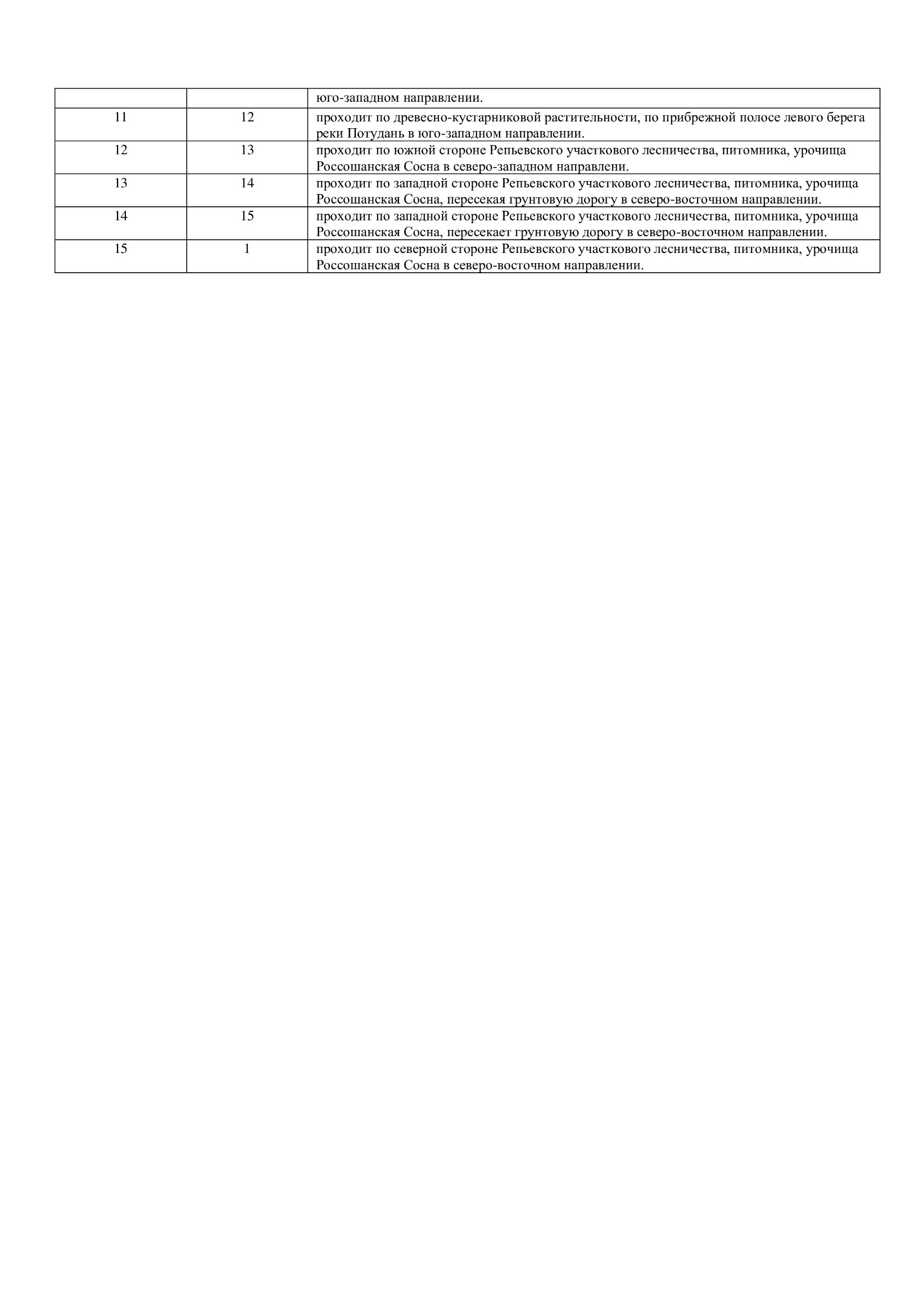 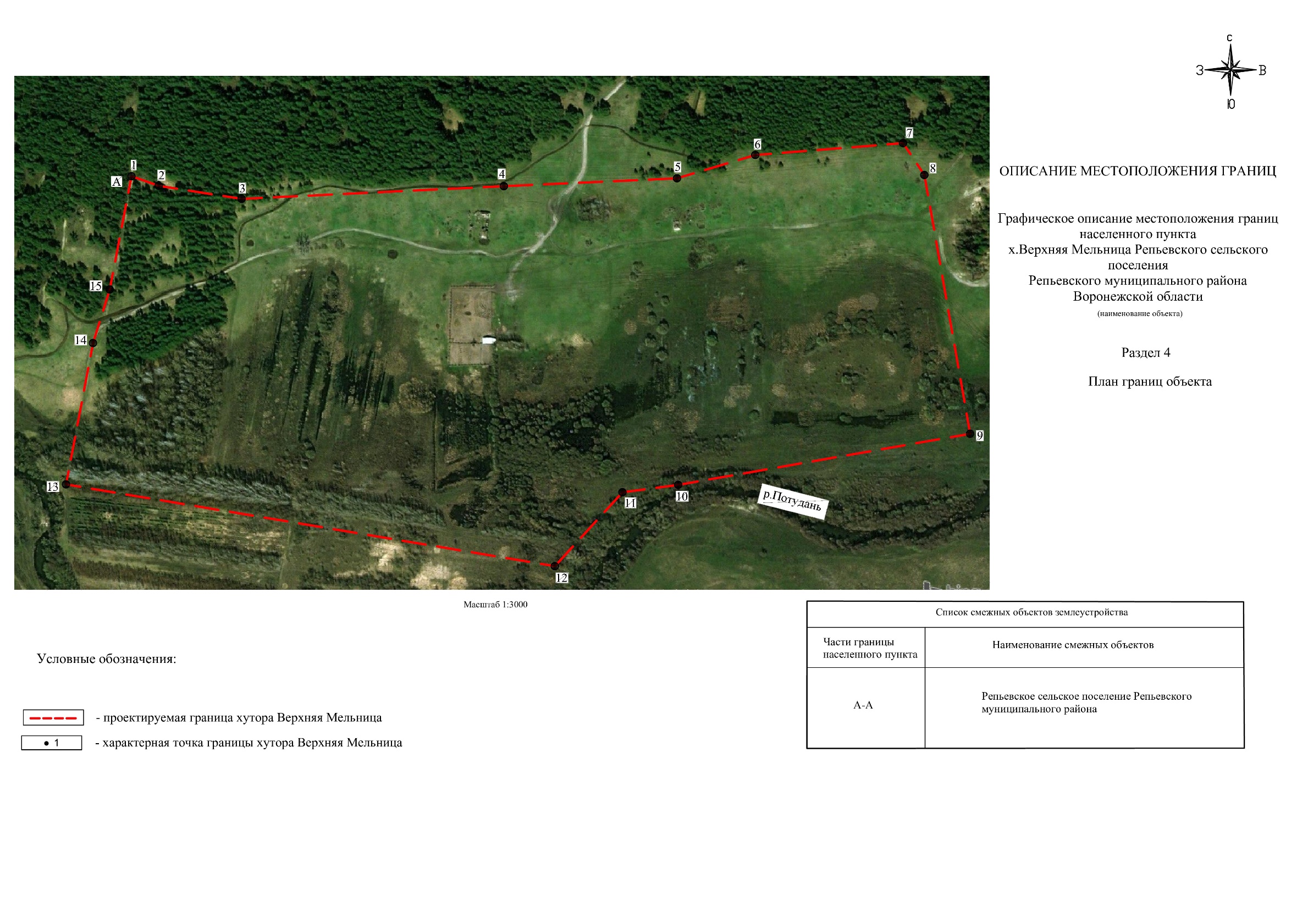 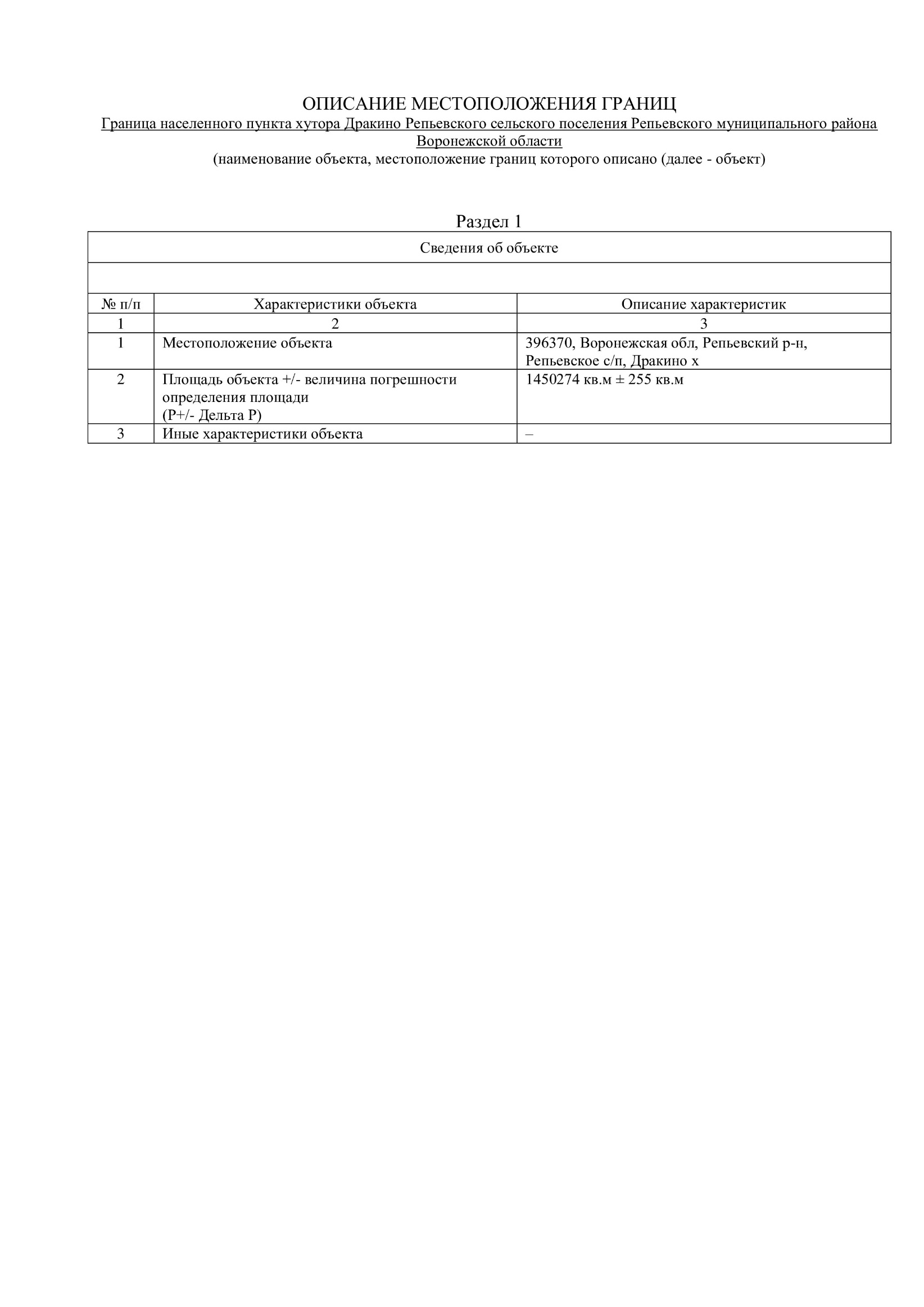 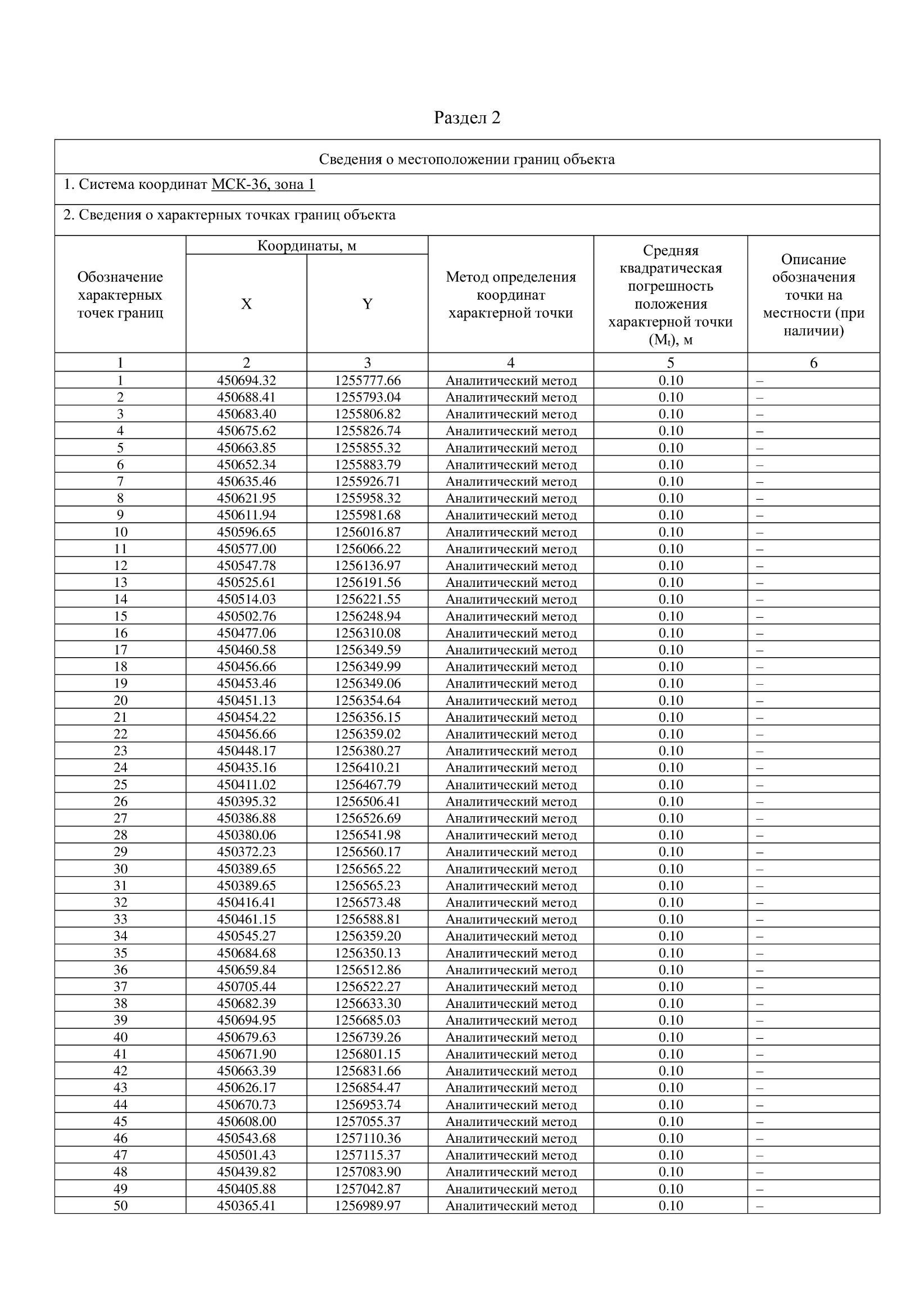 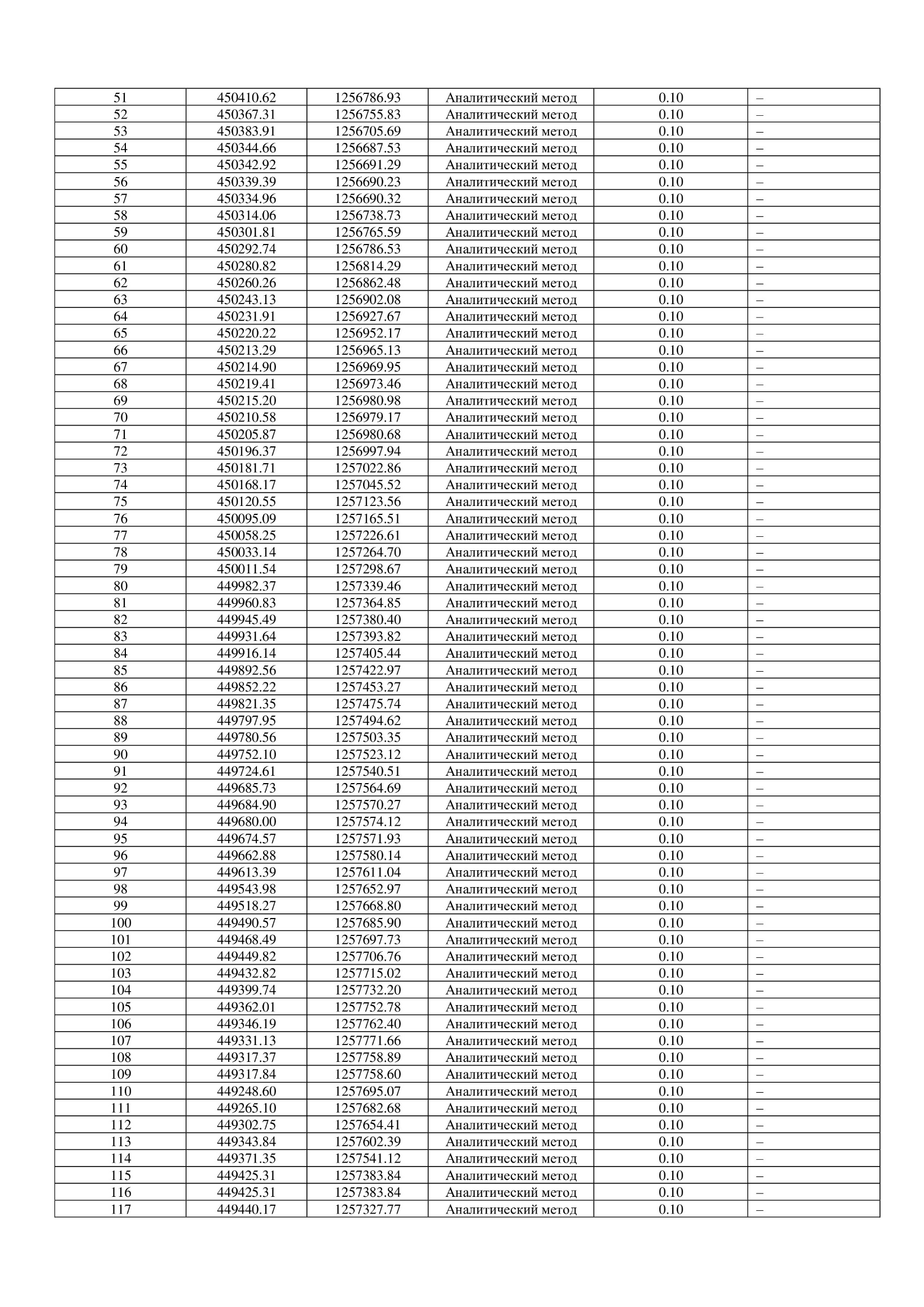 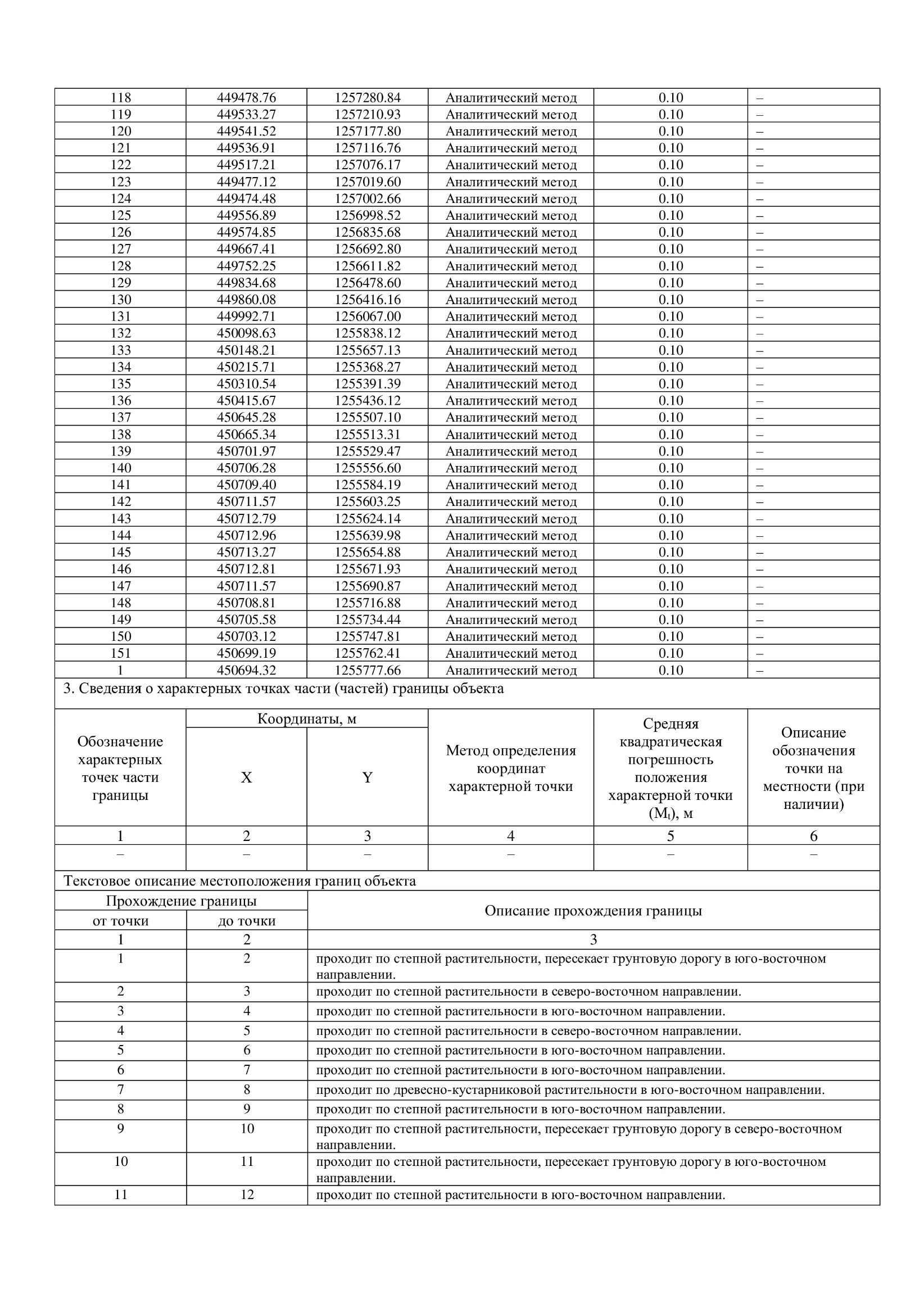 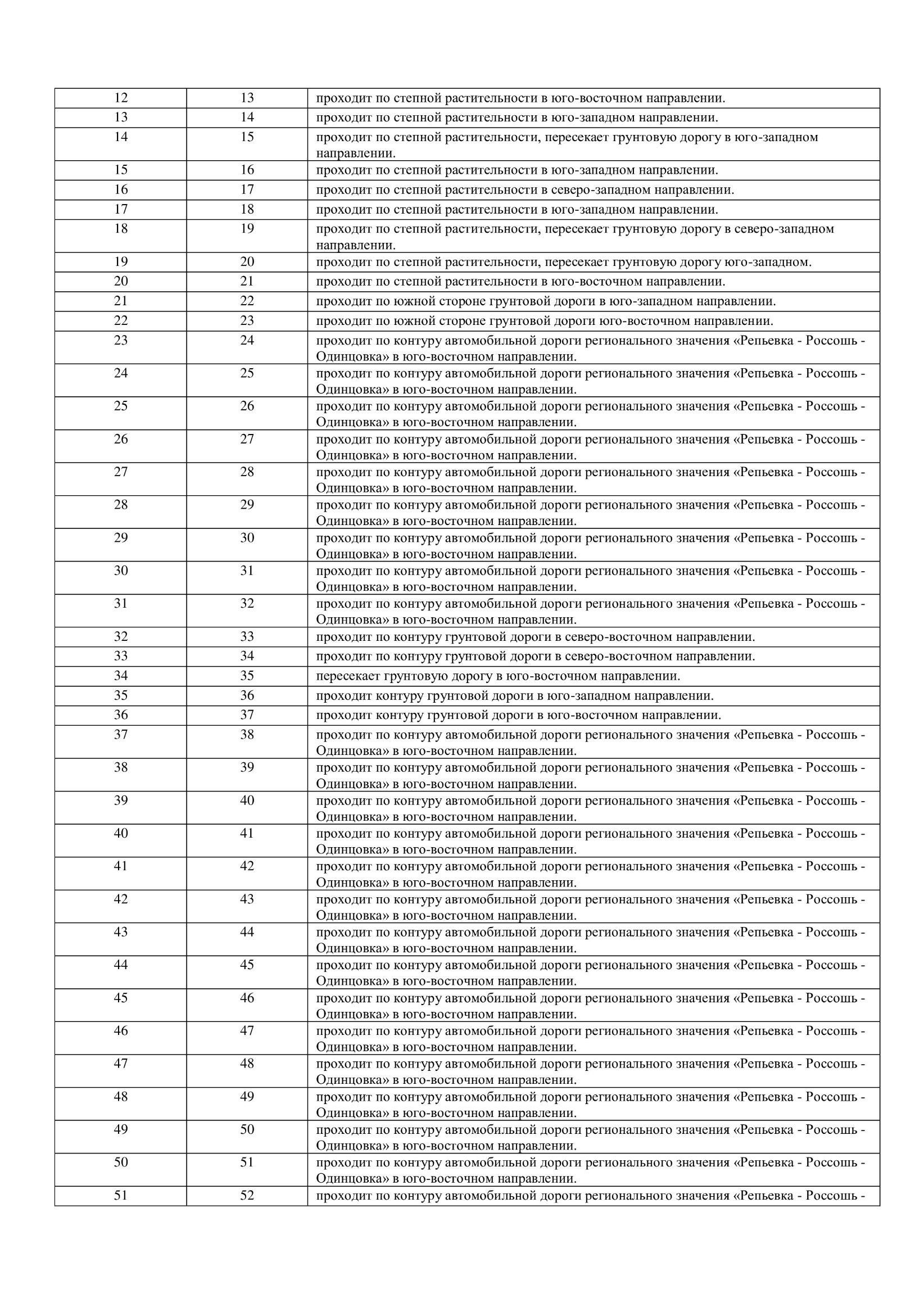 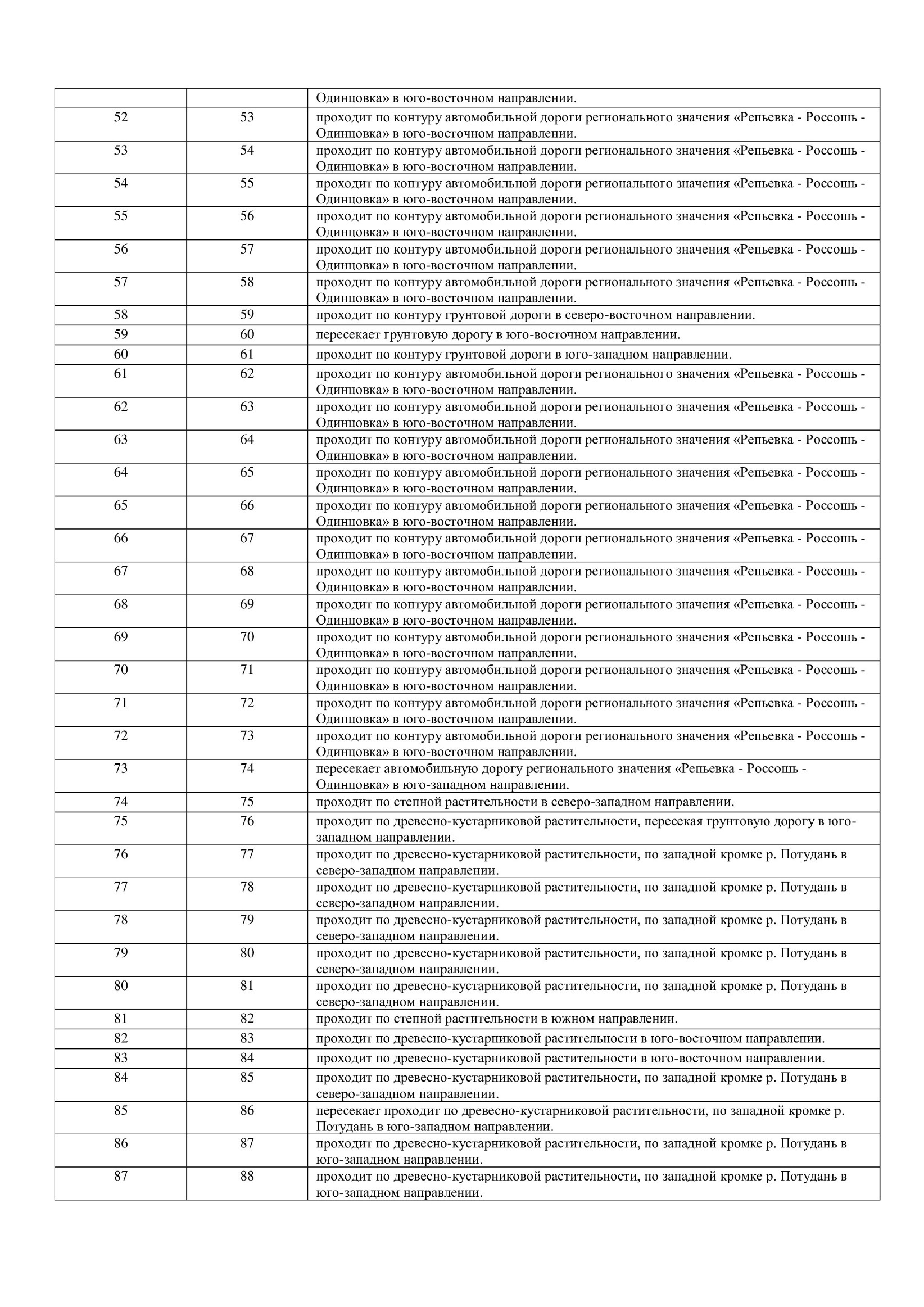 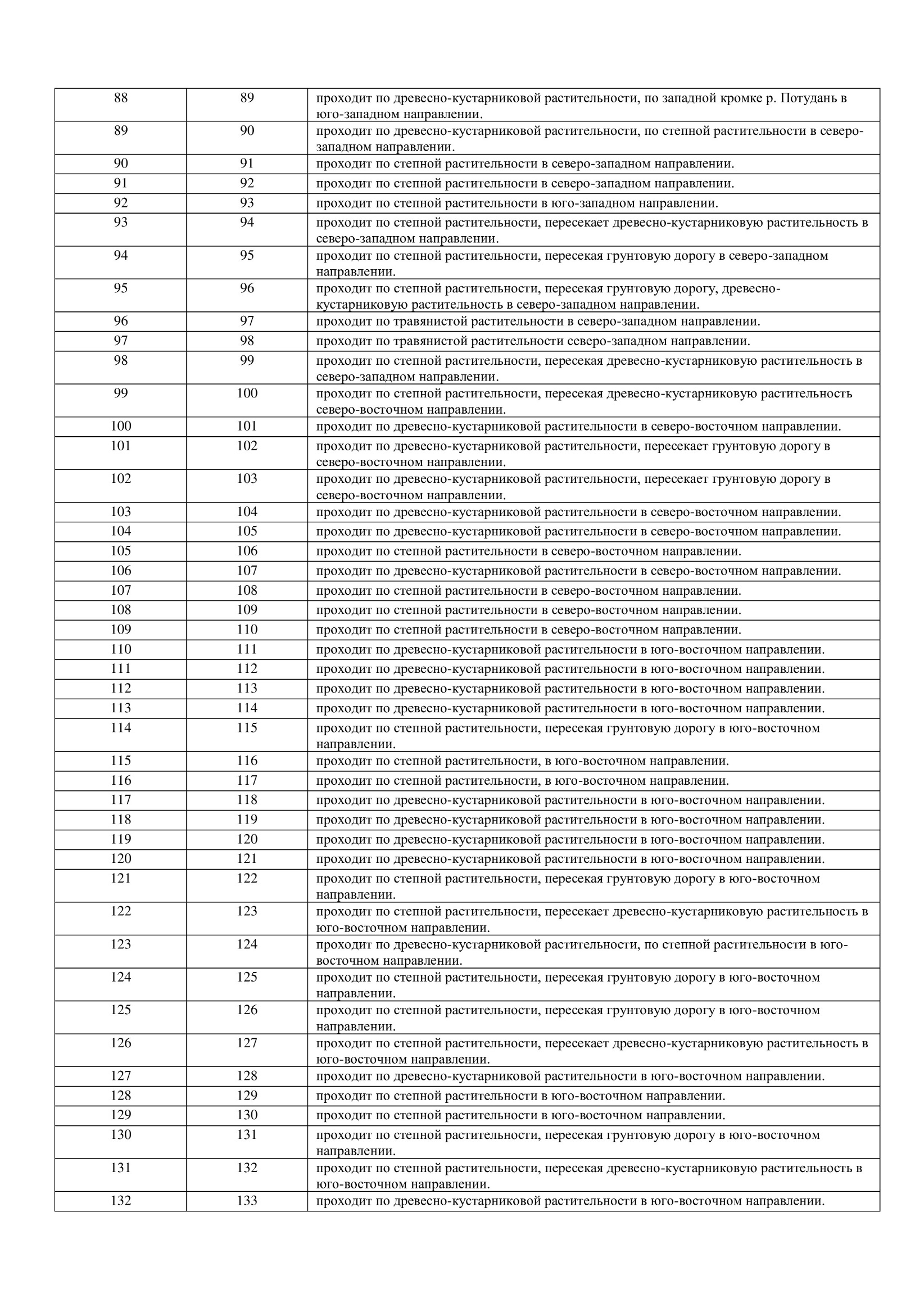 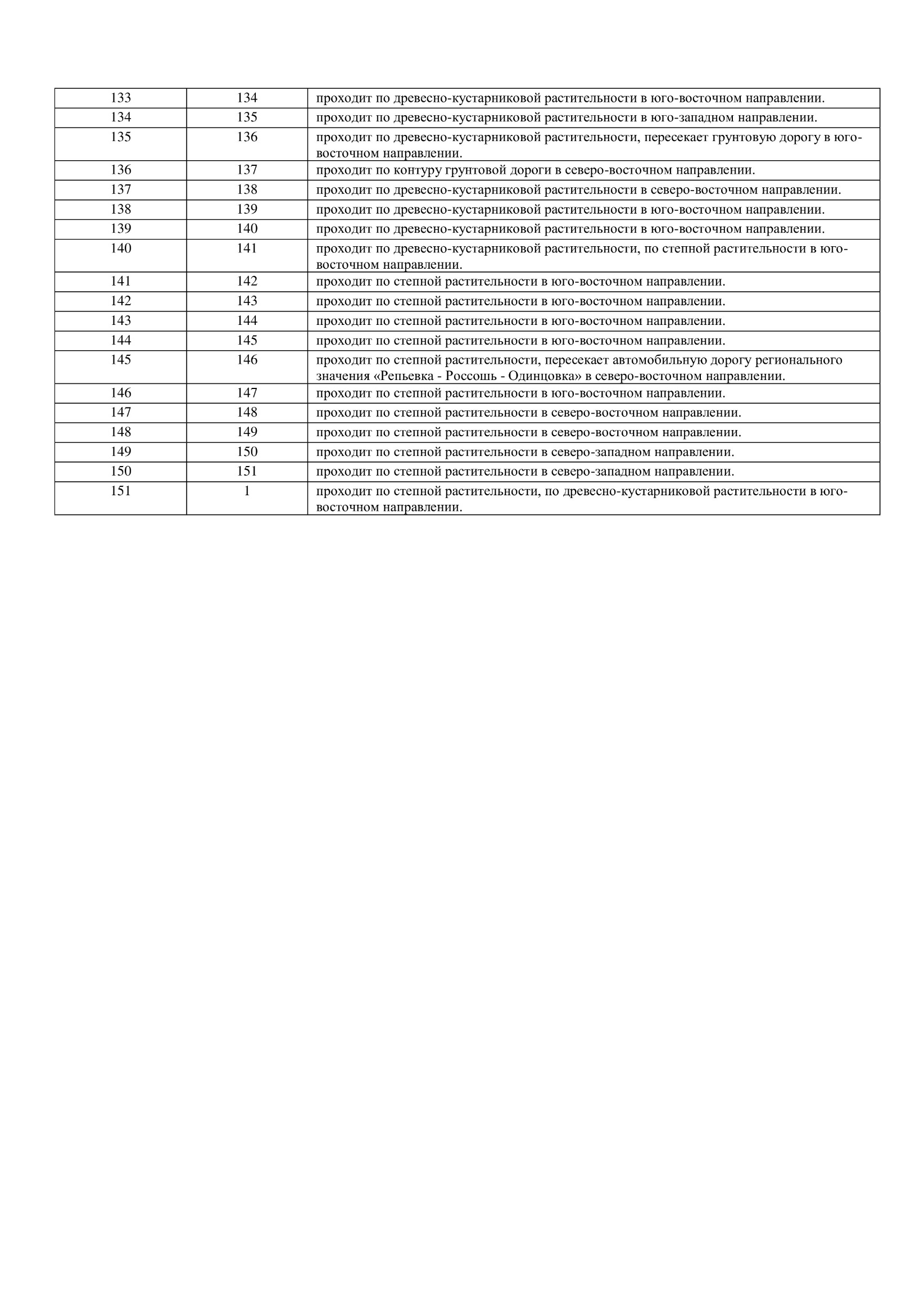 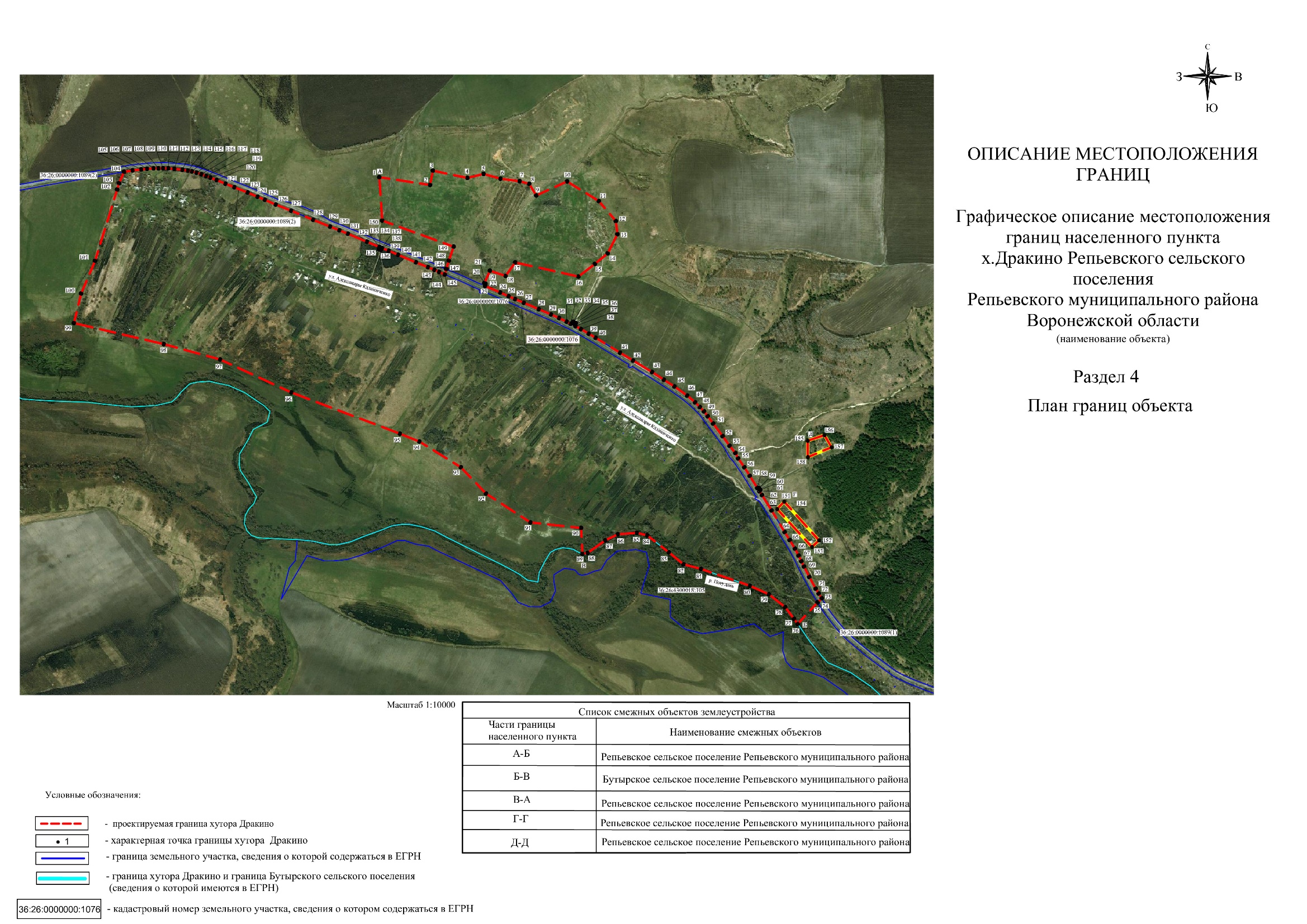 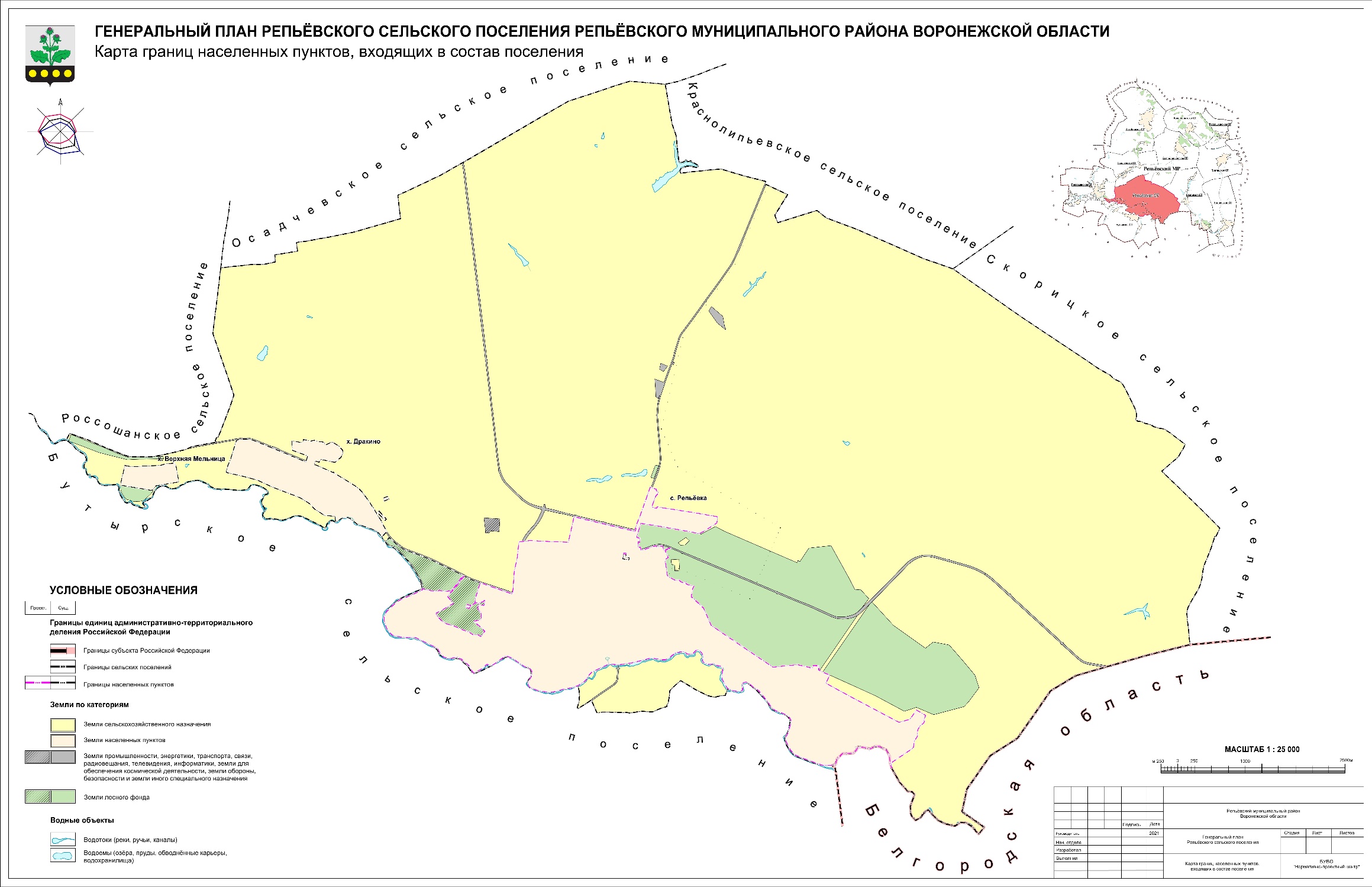 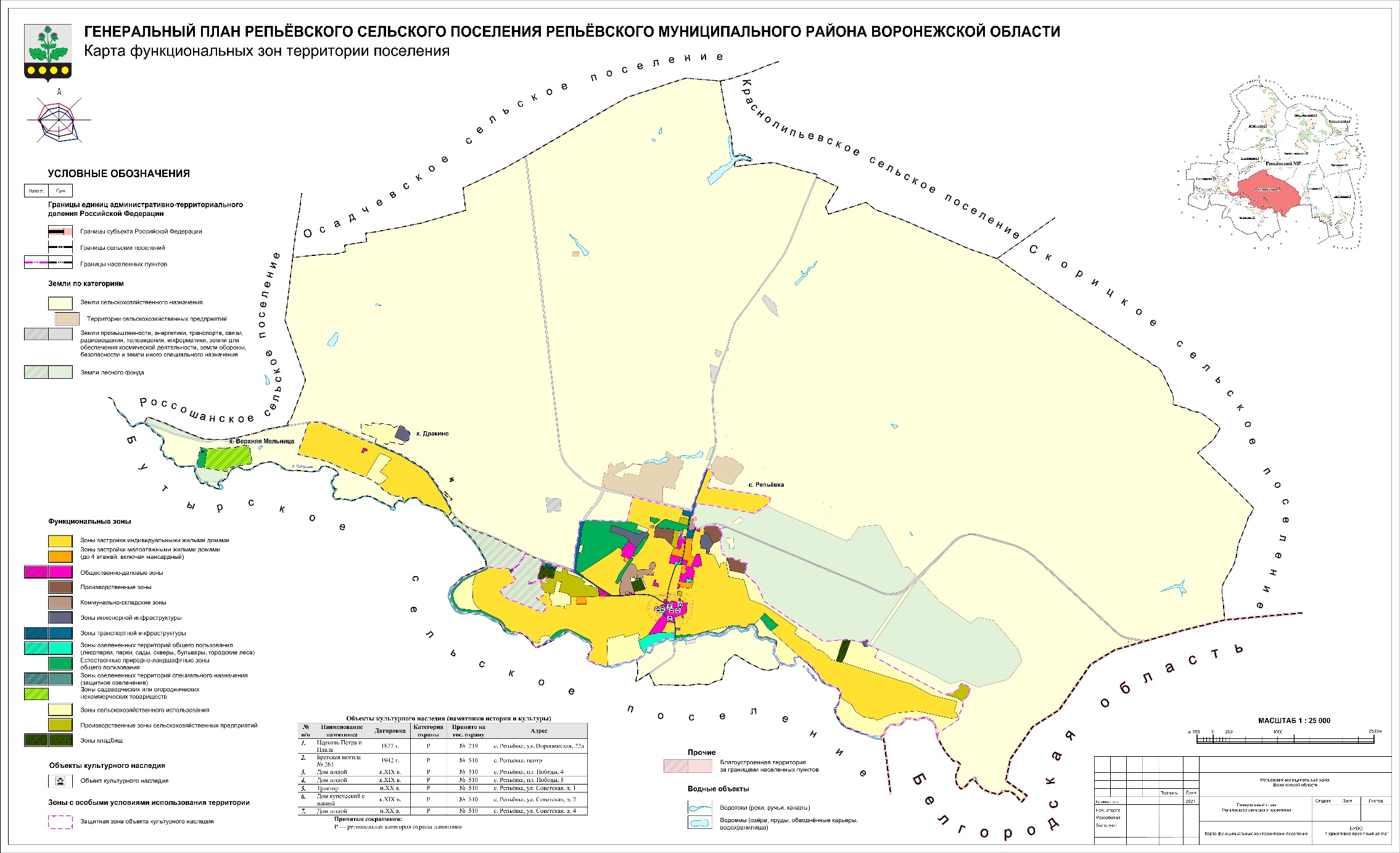 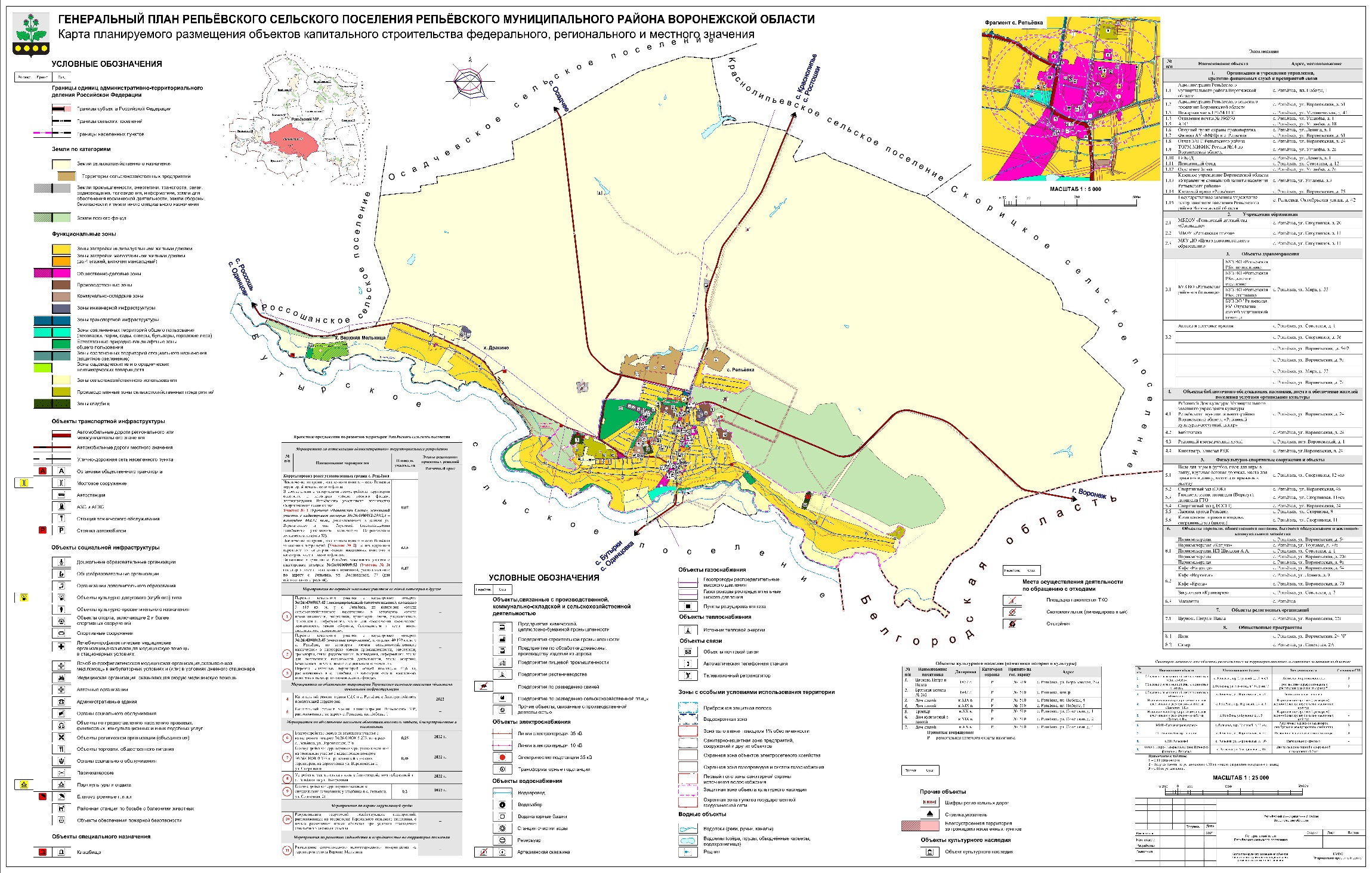 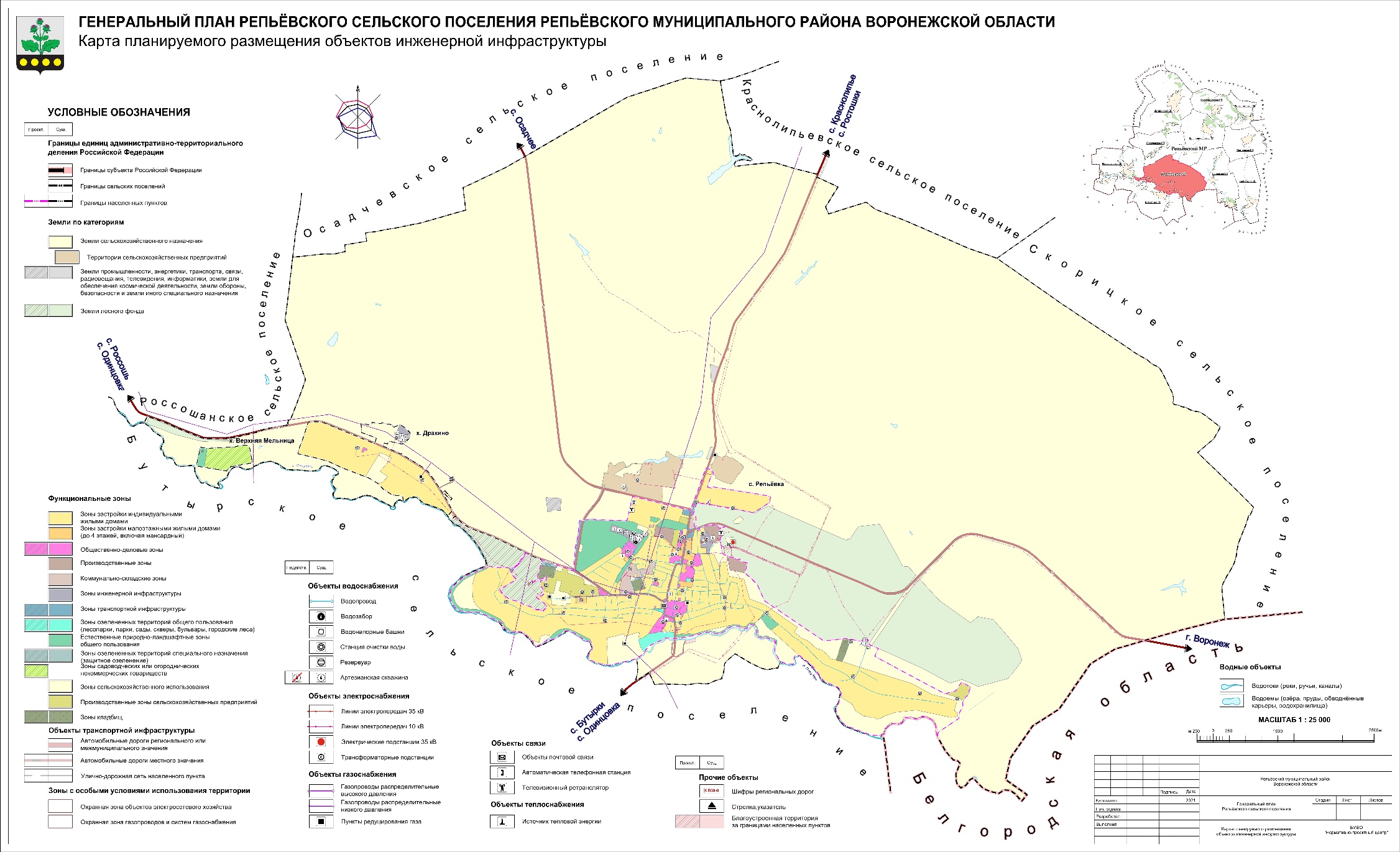 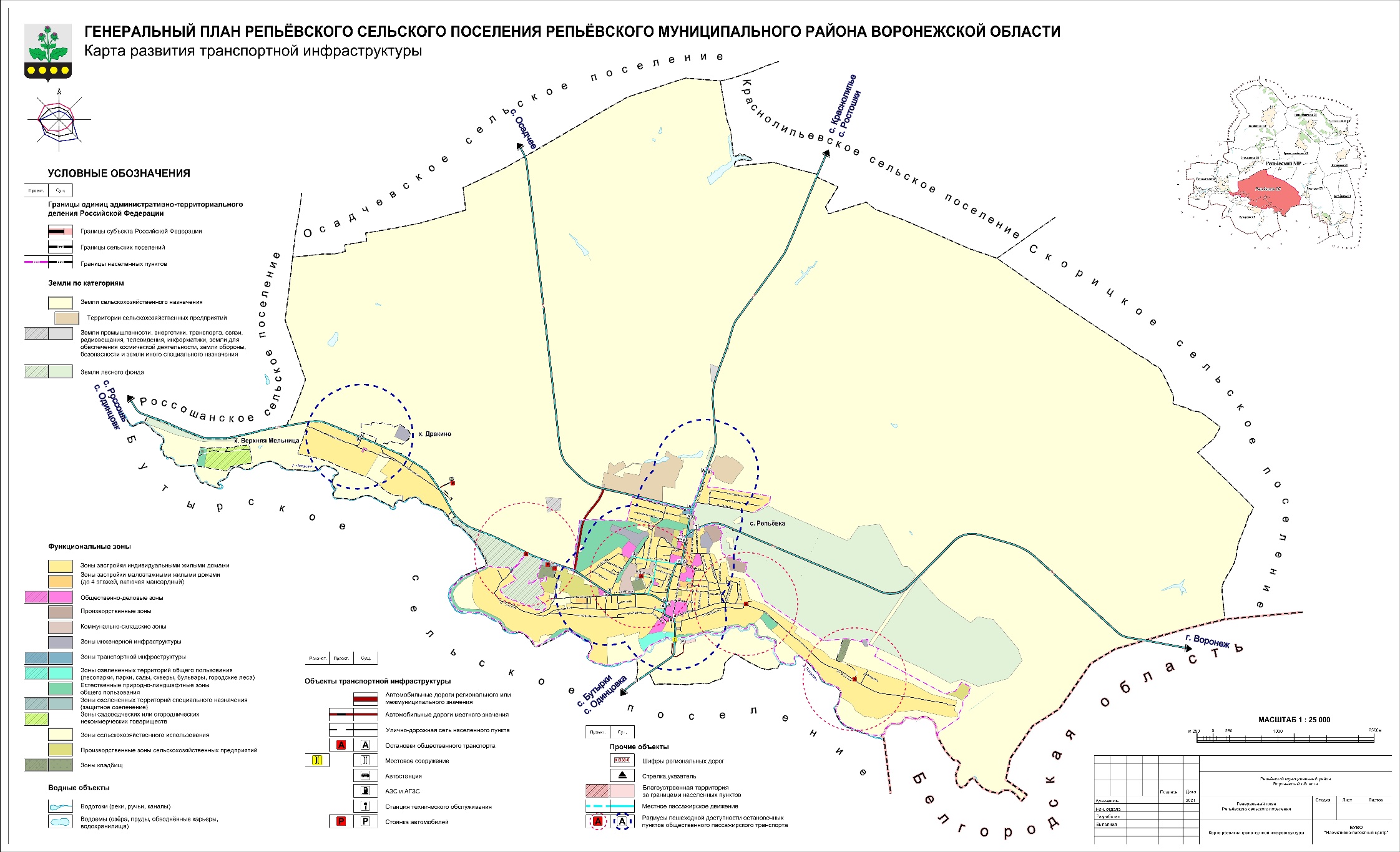 О внесении изменений в решение Совета народных депутатов Репьевского сельского поселения от «5» июля 2011 года №65 «Об утверждении генерального плана Репьевского сельского поселения Репьевского муниципального района» Глава сельского поселенияГ.В. Сидельников1.УТВЕРЖДАЕМАЯ ЧАСТЬТекстовая частьТекстовая часть1.1.Том I «Положение о территориальном планировании Репьёвского сельского поселения Репьёвского муниципального района Воронежской области»1.2.Приложение к Тому I «Сведения о границах населенного пункта села Репьёвка» (графическое описание местоположения границ населенного пункта, перечень координат характерных точек границ населенных пунктов).1.3.Приложение к Тому I «Сведения о границах населенного пункта хутора Дракино» (текстовое описание местоположения границ населенного пункта, перечень координат характерных точек границ населенного пункта, графическое описание местоположения границ населенного пункта) (в редакции решения СНД  от 03.08.2020 № 194).1.4.Приложение к Тому I «Сведения о границах населенного пункта хутора Верхняя Мельница» (текстовое описание местоположения границ населенного пункта, перечень координат характерных точек границ населенного пункта, графическое описание местоположения границ населенного пункта) (в редакции решения СНД  от 03.08.2020 № 194).Графическая частьГрафическая часть1.3.Карта границ населенных пунктов, входящих в состав поселения1.4.Карта функциональных зон территории поселения1.5.Карта планируемого размещения объектов капитального строительства местного значения1.6.Карта планируемого размещения объектов инженерной инфраструктуры1.7.Карта развития транспортной инфраструктурыТОМ II2.МАТЕРИАЛЫ ПО ОБОСНОВАНИЮТекстовая частьТекстовая часть2.1.Том II «Материалы по обоснованию генерального плана Репьёвского сельского поселения Репьёвского муниципального района Воронежской области»Графическая частьГрафическая часть2.2.Карта современного состояния территории с отображением зон с особыми условиями использования, территорий объектов культурного наследия и объектов федерального, регионального и местного значения№ п/пНаименование мероприятияПлощадь участка, гаЭтапы реализации проектных решений№ п/пНаименование мероприятияПлощадь участка, гаРасчетный срокКорректировка ранее установленных границ с. Репьёвка:Корректировка ранее установленных границ с. Репьёвка:+Исключение из границ населенного пункта – село Репьёвка территорий земель лесного фонда.В соответствии с материалами лесоустройства территории относятся к категории «земли лесного фонда», лесонасаждения Репьёвского участкового лесничества Острогожского лесничества:Участок № 1 (Урочище «Чапаевская Сосна», земельный участок с кадастровым номером 36:26:4400012:231(2)) – площадью 662,32 кв.м., расположенный в районе ул. Воронежская и пер. Торговый, (лесонасаждения Репьёвского участкового лесничества Острогожского лесничества, квартал 52).0,07+Исключение из границ населенного пункта – село Репьёвка залесенных территорий (Участок № 2)  с последующим переводом из категории «земли населенных пунктов» в категорию «земли лесного фонда».63,6+Включение в границы с. Репьёвка земельного участка с кадастровым номером 36:26:0100009:52 (Участок № 3) (категория «земли населенных пунктов»), расположенного по адресу с. Репьевка, ул. Воронежская, 77 (для обслуживания строений).0,47+Проведение необходимых мероприятий по уточнению площадей земель различных категорий на территории Репьёвского сельского поселения и внесении соответствующих изменения в учётную документацию.Проведение необходимых мероприятий по уточнению площадей земель различных категорий на территории Репьёвского сельского поселения и внесении соответствующих изменения в учётную документацию.+№ п/пНаименование мероприятияЭтапы реализации проектных решений№ п/пНаименование мероприятияРасчетный срокПеревод земельного участка с кадастровым номером 36:26:4300013:42 (ликвидированный скотомогильник), площадью 3 818 кв. м. у с. Репьёвка, из категории «земли сельскохозяйственного назначения» в категорию «земли промышленности, энергетики, транспорта, связи, радиовещания, телевидения, информатики, земли для обеспечения космической деятельности, земли обороны, безопасности и земли иного специального назначения».+Перевод земельного участка с кадастровым номером 36:26:4300013:45 (очистные сооружения), площадью 40 199 кв. м. у с. Репьёвка, из категории «земли сельскохозяйственного назначения» в категорию «земли промышленности, энергетики, транспорта, связи, радиовещания, телевидения, информатики, земли для обеспечения космической деятельности, земли обороны, безопасности и земли иного специального назначения».+Перевод залесенных территорий общей площадью 63,6 га, расположенных в с. Репьёвка, из категории «земли населенных пунктов» в категорию «земли лесного фонда».+№ п/пНаименование функциональной зоны на картеСуществующаяплощадь, гаПланируемаяплощадь, гасело Репьёвкасело Репьёвкасело Репьёвкасело РепьёвкаЗоны застройки индивидуальными жилыми домами556,26556,14Зоны застройки малоэтажными жилыми домами (до 4 этажей, включая мансардный)12,5912,59Зоны сельскохозяйственного использования176,47172,46Производственная зона сельскохозяйственных предприятий30,9330,93Зона транспортной инфраструктуры14,6816,39Зона инженерной инфраструктуры12,7912,79Общественно-деловые зоны28,3529,61Производственные зоны 15,7015,70Коммунально-складские зоны13,6613,66Зона озелененных территорий общего пользования9,129,61Естественные природно-ландшафтные зоны общего пользования139,2973,40Зона озелененных территорий специального назначения (защитное озеленение)1,691,43Зона кладбищ8,6510,99Земли лесного фонда0,07-ИТОГОИТОГО1020,2955,70хутор Дракинохутор Дракинохутор Дракинохутор ДракиноЗоны застройки индивидуальными жилыми домами114,10114,10Зоны сельскохозяйственного использования23,8823,88Зона транспортной инфраструктуры3,043,04Зона инженерной инфраструктуры3,843,84Общественно-деловые зоны0,350,35Зона кладбищ0,330,33Водные объекты0,340,34ИТОГОИТОГО145,9145,9хутор Верхняя Мельницахутор Верхняя Мельницахутор Верхняя Мельницахутор Верхняя МельницаЗоны сельскохозяйственного использования22,20-Естественные природно-ландшафтные зоны общего пользования3,403,40Зона кладбищ0,140,14Зоны садоводческих или огороднических
некоммерческих товариществ-22,20ИТОГОИТОГО25,7425,741191,81127,32№ п/пНаименование мероприятия Наименование мероприятия Наименование мероприятия Этапы реализации проектных решений№ п/пНаименование мероприятия Наименование мероприятия Наименование мероприятия Расчетный срокМероприятия по усовершенствованию и развитию планировочной структуры иградостроительному зонированиюМероприятия по усовершенствованию и развитию планировочной структуры иградостроительному зонированиюМероприятия по усовершенствованию и развитию планировочной структуры иградостроительному зонированиюМероприятия по усовершенствованию и развитию планировочной структуры иградостроительному зонированиюМероприятия по усовершенствованию и развитию планировочной структуры иградостроительному зонированию1Сохранение и развитие исторически сложившейся системы планировочных элементов сельского поселения, обеспечение связности территорий внутри поселения.Сохранение и развитие исторически сложившейся системы планировочных элементов сельского поселения, обеспечение связности территорий внутри поселения.Сохранение и развитие исторически сложившейся системы планировочных элементов сельского поселения, обеспечение связности территорий внутри поселения.+Мероприятия по функциональному зонированиюМероприятия по функциональному зонированиюМероприятия по функциональному зонированиюМероприятия по функциональному зонированиюМероприятия по функциональному зонированию2Развитие зон жилой застройкиРазвитие зон жилой застройкиРазвитие зон жилой застройкиРазвитие зон жилой застройки2.12.1Развитие зон существующей жилой застройки, подлежащие модернизации за счет повышения плотности застройки.+3Развитие общественно-деловой зоныРазвитие общественно-деловой зоныРазвитие общественно-деловой зоныРазвитие общественно-деловой зоны3.13.1Развитие сложившегося общественного центра на территории населенных пунктов за счет строительства новых объектов административно-делового, торгового, культурно-развлекательного, коммунально-бытового и иного назначения.+3.23.2Реконструкция существующих учреждений общественно-делового назначения, имеющих степень износа свыше 50%.+4Развитие зон инженерной инфраструктурыРазвитие зон инженерной инфраструктурыРазвитие зон инженерной инфраструктурыРазвитие зон инженерной инфраструктуры4.1Развитие за счет строительства новых объектов инженерной инфраструктуру на территории населенных пунктов.Развитие за счет строительства новых объектов инженерной инфраструктуру на территории населенных пунктов.+5Развитие зон рекреационного назначения Развитие зон рекреационного назначения Развитие зон рекреационного назначения Развитие зон рекреационного назначения 5.1Развитие за счет благоустройства сквера по адресу с. Репьёвка, ул. Воронежская, 24бРазвитие за счет благоустройства сквера по адресу с. Репьёвка, ул. Воронежская, 24б+5.2Развитие за счет благоустройства территории сквера, расположенного на земельном участке с кадастровым номером 36:26:0100009:375 и прилегающей к участку территории, на пересечении ул. Воронежская и ул. СпортивнаяРазвитие за счет благоустройства территории сквера, расположенного на земельном участке с кадастровым номером 36:26:0100009:375 и прилегающей к участку территории, на пересечении ул. Воронежская и ул. Спортивная+5.3Развитие за счет устройства места отдыха у воды с благоустройством набережной в с. Репьёвка по ул. НабережнаяРазвитие за счет устройства места отдыха у воды с благоустройством набережной в с. Репьёвка по ул. Набережная+5.4Развитие за счет благоустройства территории у кладбища в с. Репьёвка, ул. Солнечная, 21Развитие за счет благоустройства территории у кладбища в с. Репьёвка, ул. Солнечная, 21+6Развитие зон садоводства и огородничества Развитие зон садоводства и огородничества Развитие зон садоводства и огородничества Развитие зон садоводства и огородничества 6.1Развитие за счет размещения СНТ в х. Верхняя МельницаРазвитие за счет размещения СНТ в х. Верхняя Мельница+7Развитие зон специального назначения Развитие зон специального назначения Развитие зон специального назначения Развитие зон специального назначения 7.1Развитие за счет расширения территории действующего кладбища в с. РепьёвкаРазвитие за счет расширения территории действующего кладбища в с. Репьёвка+№ п/пНаименованиеобъектаДатировкаАдресВоинское захоронение № 26308.05.1946с. Репьёвка, (36:26:0100015:202)Воинское захоронение № 38209.05.1946х. Дракино (36:26:2700002:136)№ п/пНаименование мероприятийЭтапы реализации проектных решенийЭтапы реализации проектных решений№ п/пНаименование мероприятийIочередьIIочередь1Проведение мероприятий по разработке по установлению проектов охранных зон и зон охраняемого природного ландшафта воинских захоронений в порядке, определяемом законодательством Российской Федерации.+№п/пНаименование мероприятияЭтапы реализации проектных решений№п/пНаименование мероприятияРасчетный срок1.Водоснабжение1.Водоснабжение1.Водоснабжение1.1Установка водомеров на вводах водопровода во всех зданиях +1.2Оборудование всех объектов водоснабжения системами автоматического управления и регулирования +1.3Обеспечение водоснабжения проектируемых объектов соцкультбыта +1.4Реконструкция существующих водозаборов с учетом увеличения их производительности+1.5Установка станции очистки в системе водоподготовки хозяйственно-питьевого назначения+2.Водоотведение2.Водоотведение2.Водоотведение2.1Проектирование и строительство очистных сооружений и поселковых сетей канализации в с. Репьевка+2.2Канализование проектируемых объектов соцкультбыта+2.3Проведение мероприятий по снижению водоотведения за счет введения систем оборотного водоснабжения, создания бессточных производств и водосберегающих технологий +2.4Канализование существующего неканализованного жилого фонда +3.Газоснабжение3.Газоснабжение3.Газоснабжение3.1Новое строительство сетей газопровода для перспективной жилой застройки +3.2Поэтапный переход на использование сетевого газа объектов, потребляющих сжиженный углеводородный газ (СУГ)+3.3Газификация проектируемых объектов соцкультбыта+4.Теплоснабжение4.Теплоснабжение4.Теплоснабжение4.1Замена котлов в котельной с. Репьевка+4.2Капитальный ремонт котельных. Замена участка тепловой сети+4.3Реконструкция и переоборудование изношенных котельных и тепловых сетей социально значимых объектов.+4.4Проектирование и строительство газовых котельных для проектируемых объектов соцкультбыта+5.Электроснабжение5.Электроснабжение5.Электроснабжение5.1Повышение надежности системы электроснабжения +5.2Расширение возможностей подключения проектируемых объектов соцкультбыта+5.3Модернизация и дальнейшее расширение сети уличного освещения+5.4Снижение уровня потерь электроэнергии +5.5Повышение эффективности работы объектов жизнеобеспечения и социально-бытовой сферы +№п/пНаименование мероприятияЭтапы реализации проектных решений№п/пНаименование мероприятияРасчетный срок Ремонт дорог с твердым асфальтовым покрытием во всех населенных пунктах поселения+Устройство автомобильных дорог с асфальтовым покрытием в границах населенных пунктов Репьёвского сельского поселения.+Устройство тротуаров в населенных пунктах поселения2022-2024 гг.Устройство остановочных павильонов на сложившихся остановках школьных маршрутов+Устройство дороги с твердым асфальтовым покрытием к действующему кладбищу у х. Дракино+Устройство дороги с твердым покрытием к благоустроенному пляжу у с. Репьёвка+Устройство дороги с твердым асфальтовым покрытием к роднику у с. Репьёвка+Устройство парковки у кладбища (х. Дракино)+Устройство дороги с твердым асфальтовым покрытием к действующему кладбищу (ул. Восточная, 111 К) в с. Репьёвка+Реконструкция моста через реку Потудань2022 г.Комплексное озеленение главных улиц населённых пунктов сельского поселения+Благоустройство существующей улично-дорожной сети+№ п/пНаименование мероприятияПлощадь жилого фонда кв.м.Этапы реализации проектных решений№ п/пНаименование мероприятияПлощадь жилого фонда кв.м.Расчетный срокОбеспечение условий для увеличения объемов и повышения качества жилищного фонда сельского поселения при обязательном выполнении экологических, санитарно-гигиенических и градостроительных требований, с учетом сложившегося архитектурно-планировочного облика сельского поселения.Обеспечение условий для увеличения объемов и повышения качества жилищного фонда сельского поселения при обязательном выполнении экологических, санитарно-гигиенических и градостроительных требований, с учетом сложившегося архитектурно-планировочного облика сельского поселения.+Увеличение жилого фонда с 176 085,5 до 208 880 кв.м.32 795 м2Новый жилой фонд+Оказание содействия в строительстве жилого фонда для улучшения жилищных условий ветеранов и инвалидов ВОВ, у многодетных семей, малоимущих и иных льготных категорий граждан (согласно Федеральных и областных программ).Оказание содействия в строительстве жилого фонда для улучшения жилищных условий ветеранов и инвалидов ВОВ, у многодетных семей, малоимущих и иных льготных категорий граждан (согласно Федеральных и областных программ).+Комплексное благоустройство жилых территорий (кварталов).Комплексное благоустройство жилых территорий (кварталов).+№ п/пНаименование мероприятияЭтапы реализации проектных решений№ п/пНаименование мероприятияРасчетный срокКапитальный ремонт здания СДК в с. Репьёвка с благоустройством прилегающей территории.2022Капитальный ремонт здания администрации Репьевского МР, расположенного по адресу с. Репьевка, пл. Победы, 1+№ п/пНаименование мероприятияЭтапы реализации проектных решений№ п/пНаименование мероприятияРасчетный срок Озеленение улиц, территорий общественных центров,внутриквартальных пространств; создание бульваров, скверов при различных общественных зданиях и сооружениях.+Благоустройство сквера площадью 0,25 га на земельном участке с кадастровым номером 36:26:0100015:203, по адресу с. Репьёвка, ул. Воронежская, 24б2022 г.Благоустройство территории сквера площадью 0,46 га, расположенного на земельном участке с кадастровым номером 36:26:0100009:375 и прилегающей к участку территории, на пересечении ул. Воронежская и ул. Спортивная2022 г.Устройство места отдыха у воды с благоустройством набережной в с. Репьёвка по ул. Набережная2022 г.Благоустройство территории площадью 0,2 га (озеленение специального назначения) у кладбища в с. Репьёвка, ул. Солнечная, 212022 г.Благоустройство рекреационных зон поселения:-благоустройство площадок для проведения культурно-массовых мероприятий;-очистка территории;-устройство малых форм;-устройство площадок для мусора;-озеленение территории.+Нормативное озеленение территорий существующих школ и детских садов из расчёта не менее 50% от общей площади земельного участка.+Нормативное озеленение санитарно-защитных зон.+№ п/пНаименование мероприятияЭтапы реализации проектных решений№ п/пНаименование мероприятияРасчетный срок Поддержание порядка на территории кладбищ:- уборка и очистка территории кладбищ;- содержание мест накопления отходов.+Обустройство контейнерных площадок ТКО (приобретение и установка контейнеров)+Расширение территории действующего кладбища, расположенного по адресу: с. Репьёвка, ул. Восточная, 111К+Рекультивация территории санкционированной свалки, расположенной на земельном участке с кадастровым номером 36:26:4400012:158 +Содержание контейнерных площадок для накопления ТКО в жилой застройке, с последующей передачей специализированному предприятию, имеющему лицензию на осуществление деятельности по сбору, транспортированию, обработке, утилизации, обезвреживанию, размещению отходов I - IV классов опасности для захоронения.+Содержание контейнерных площадок для накопления отходов в местах массового отдыха.+№ п/пНаименование мероприятияЭтапы реализации проектных решений№ п/пНаименование мероприятияРасчетный срок1Рекультивация территорий недействующих предприятий, расположенных на территории Репьёвского сельского поселения, с целью размещения новых объектов при условии соблюдения санитарного законодательства.+№ п/пНаименование мероприятияЭтапы реализации проектных решений№ п/пНаименование мероприятияРасчетный срок1Размещение садоводческого некоммерческого товарищества на территории хутора Верхняя Мельница.+№ п/пНаименование мероприятияОхрана атмосферного воздухаОхрана атмосферного воздухаСоздание защитных полос лесов вдоль автомобильных и железных дорог, озеленение магистральных улицРазвитие улично-дорожной сетиСвоевременное техническое обслуживание трубопроводного транспорта для предотвращения аварийных ситуацийУстановление санитарно-защитных зон от предприятий, находящихся на территории поселения, в соответствии с «Правилами установления санитарно-защитных зон и использования земельных участков, расположенных в границах санитарно-защитных зон», утвержденных Постановлением Правительства РФ от 03.03.2018 № 222 Охрана поверхностных водОхрана поверхностных водСоздание централизованной системы водоотведения и очистных сооруженийСоздание ливневой системы канализацииОбеспечение сбора и очистки поверхностных стоковСоблюдение правил водоохранного режима на водосборах водных объектовОхрана подземных вод. Предотвращение снижения уровней водоносных горизонтов и загрязнения подземных водОхрана подземных вод. Предотвращение снижения уровней водоносных горизонтов и загрязнения подземных водОрганизация зон санитарной охраны источников питьевого и хозяйственно-бытового водоснабженияЛиквидация непригодных к дальнейшей эксплуатации скважинИзучение качества подземных вод и гидродинамического режима на водозаборах и в зонах их влиянияСоздание защитных полос лесов вдоль автомобильных и железных дорогСоздание централизованной системы водоотведенияОхрана почвыОхрана почвыСоздание защитных полос лесов вдоль автомобильных и железных дорогПринятие мер по сохранению плодородия почв, посредством защиты их от эрозииПроведение рекультивации нарушенных земельРазработка и реализация схем по обращению с отходами производства и потребления (в том числе с ТКО), заключение необходимых договоров со специализированными предприятиям, имеющими лицензию на осуществление деятельности по сбору, транспортированию, обработке, утилизации, обезвреживанию, размещению отходовТерритории природно-экологического каркасаТерритории природно-экологического каркасаЭкологические коридоры - сенокосные и пастбищные угодьяТранзитные зоны – вдоль реки Потудань проходят по водоохранным зонамЗемли лесного фондаБуферные зоны - защитные лесные насажденияСоздание санитарно-защитного озеленения в буферных зонах от предприятий, оказывающих негативное воздействие.Строительство проектируемых объектов на территории поселения осуществлять при условии соблюдения природоохранного законодательства.Мероприятия по обращению с отходами Мероприятия по обращению с отходами Создание и содержание мест (площадок) накопления ТКООрганизация раздельного сбора отходов с целью выявления отходов, подлежащих утилизации или обезвреживанию, с последующей их передачей специализированными предприятиям, имеющими лицензию на осуществление деятельности по сбору, транспортированию, обработке, утилизации, обезвреживанию, размещению отходовОказание помощи в организации обращения с отходами, образующимися в результате хозяйственной деятельности сельскохозяйственных предприятий и объектов здравоохраненияВыявление несанкционированных свалок и их рекультивацияМероприятия по инженерной подготовке территорииМероприятия по инженерной подготовке территорииПроведение мероприятий для защиты от затопления паводковыми водами территорий населенных пунктов: дамбы обвалования до отметок исключающих затопление; подсыпка затапливаемых территорий.